В целях выделения элементов планировочной структуры, установления параметров планируемого развития элементов планировочной структуры, зон планируемого размещения объектов капитального строительства, в том числе объектов федерального значения, объектов регионального значения, объектов местного значения, в целях определения местоположения границ образуемых и изменяемых земельных участков, с учетом протокола публичных слушаний и заключения о результатах публичных слушаний, в соответствии с Градостроительным кодексом Российской Федерации, решением Совета депутатов города Новосибирска от 24.05.2017 № 411 «О Порядке подготовки документации по планировке территории и признании утратившими силу отдельных решений Совета депутатов города Новосибирска», постановлением мэрии города Новосибирска от 27.12.2016 № 6006 «О подготовке проекта планировки и проектов межевания территории восточной части Октябрьского района», руководствуясь Уставом города Новосибирска, ПОСТАНОВЛЯЮ:1. Утвердить проект планировки территории восточной части Октябрьского района (приложение 1).2. Утвердить проект межевания территории квартала 240.01.00.08 в границах проекта планировки восточной части Октябрьского района (приложение 2).3. Утвердить проект межевания территории квартала 240.01.02.01 в границах проекта планировки восточной части Октябрьского района (приложение 3).4. Утвердить проект межевания территории квартала 240.01.03.01 в границах проекта планировки восточной части Октябрьского района (приложение 4).5. Утвердить проект межевания территории квартала 240.01.03.03 в границах проекта планировки восточной части Октябрьского района (приложение 5).6. Утвердить проект межевания территории квартала 240.01.04.01 в границах проекта планировки восточной части Октябрьского района (приложение 6).7. Утвердить проект межевания территории, предназначенный для размещения линейного объекта транспортной инфраструктуры местного значения – автомобильной дороги общего пользования по ул. Вилюйской от ул. Выборной до микрорайона «Зеленый бор» в границах проекта планировки восточной части Октябрьского района (приложение 7).8. Признать утратившими силу постановления мэрии города Новосибирска: от 17.11.2014 № 10057 «Об утверждении проекта планировки территории восточной части Октябрьского района»;от 10.08.2016 № 3615 «О проекте межевания территории квартала 240.01.05.01 в границах проекта планировки территории восточной части Октябрьского района»;от 27.12.2016 № 5988 «О подготовке проекта межевания территории квартала 240.01.04.01 в границах проекта планировки территории восточной части Октябрьского района»;от 12.04.2017 № 1583 «О внесении изменения в постановление мэрии города Новосибирска от 27.12.2016 № 5988 «О подготовке проекта межевания территории квартала 240.01.04.01 в границах проекта планировки территории восточной части Октябрьского района»;от 05.06.2017 № 2579 «О проекте межевания территории квартала 240.01.03.01 в границах проекта планировки территории восточной части Октябрьского района».9. Департаменту строительства и архитектуры мэрии города Новосибирска разместить постановление на официальном сайте города Новосибирска в информационно-телекоммуникационной сети «Интернет».10. Департаменту информационной политики мэрии города Новосибирска в течение семи дней со дня издания постановления обеспечить опубликование постановления.11. Контроль за исполнением постановления возложить на заместителя мэра города Новосибирска – начальника департамента строительства и архитектуры мэрии города Новосибирска.Прудникова2275443ГУАиГПриложение 1к постановлению мэриигорода Новосибирскаот 05.02.2018 № 405ПРОЕКТпланировки территории восточной части Октябрьского района1. Чертеж планировки территории с отображением красных линий, границ зон планируемого размещения объектов социально-культурного и коммунально-бытового назначения, иных объектов капитального строительства, границ зон планируемого размещения объектов федерального значения, объектов регионального значения, объектов местного значения (приложение 1).2. Чертеж планировки территории с отображением линий, обозначающих дороги, улицы, проезды, линии связи, объекты инженерной и транспортной инфраструктур, проходы к водным объектам общего пользования и их береговым полосам (приложение 2).3. Положения о размещении объектов капитального строительства федерального, регионального или местного значения, а также о характеристиках планируемого развития территории, в том числе плотности и параметрах застройки территории и характеристиках развития систем социального, транспортного обслуживания и инженерно-технического обеспечения, необходимых для развития территории (приложение 3).____________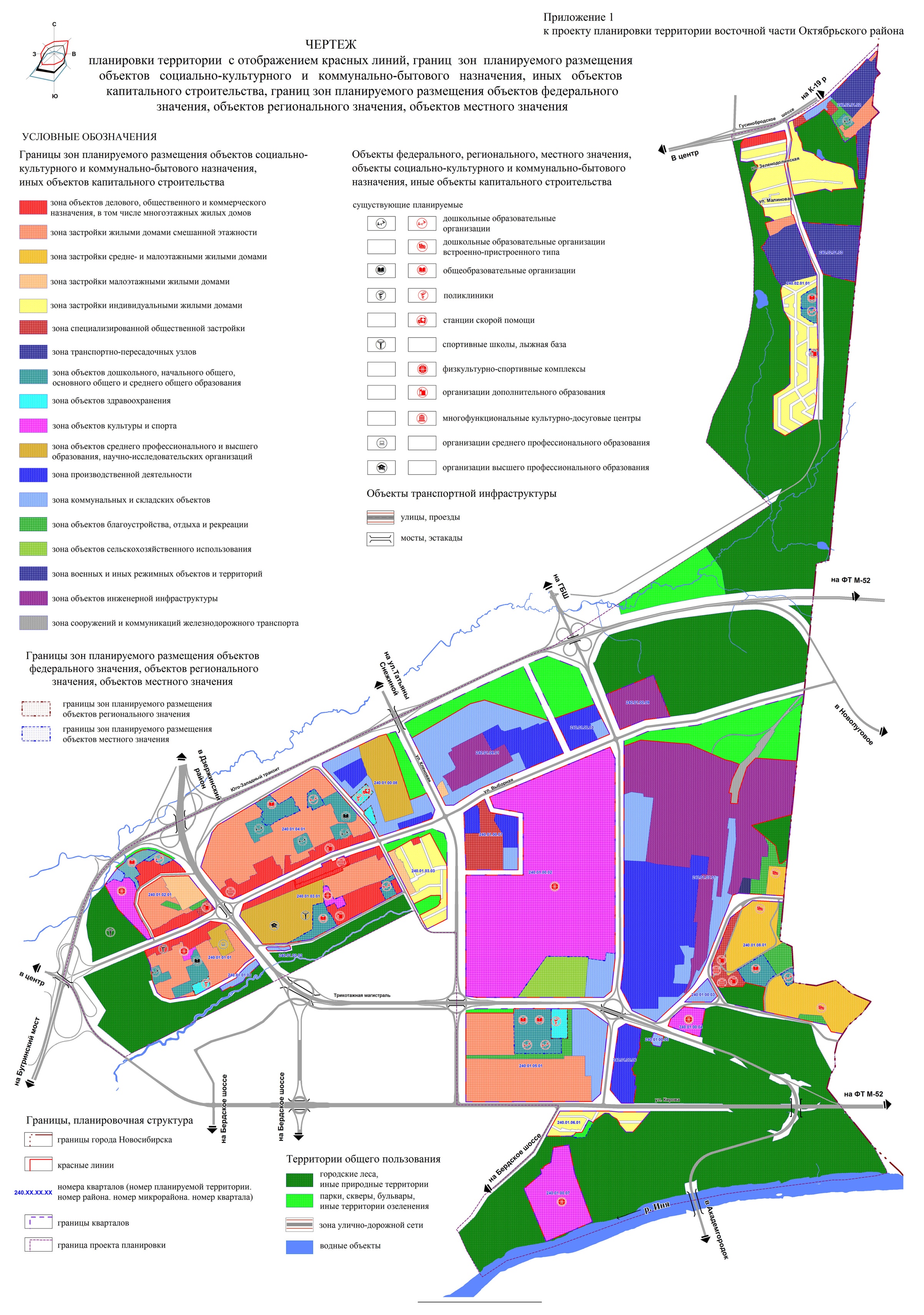 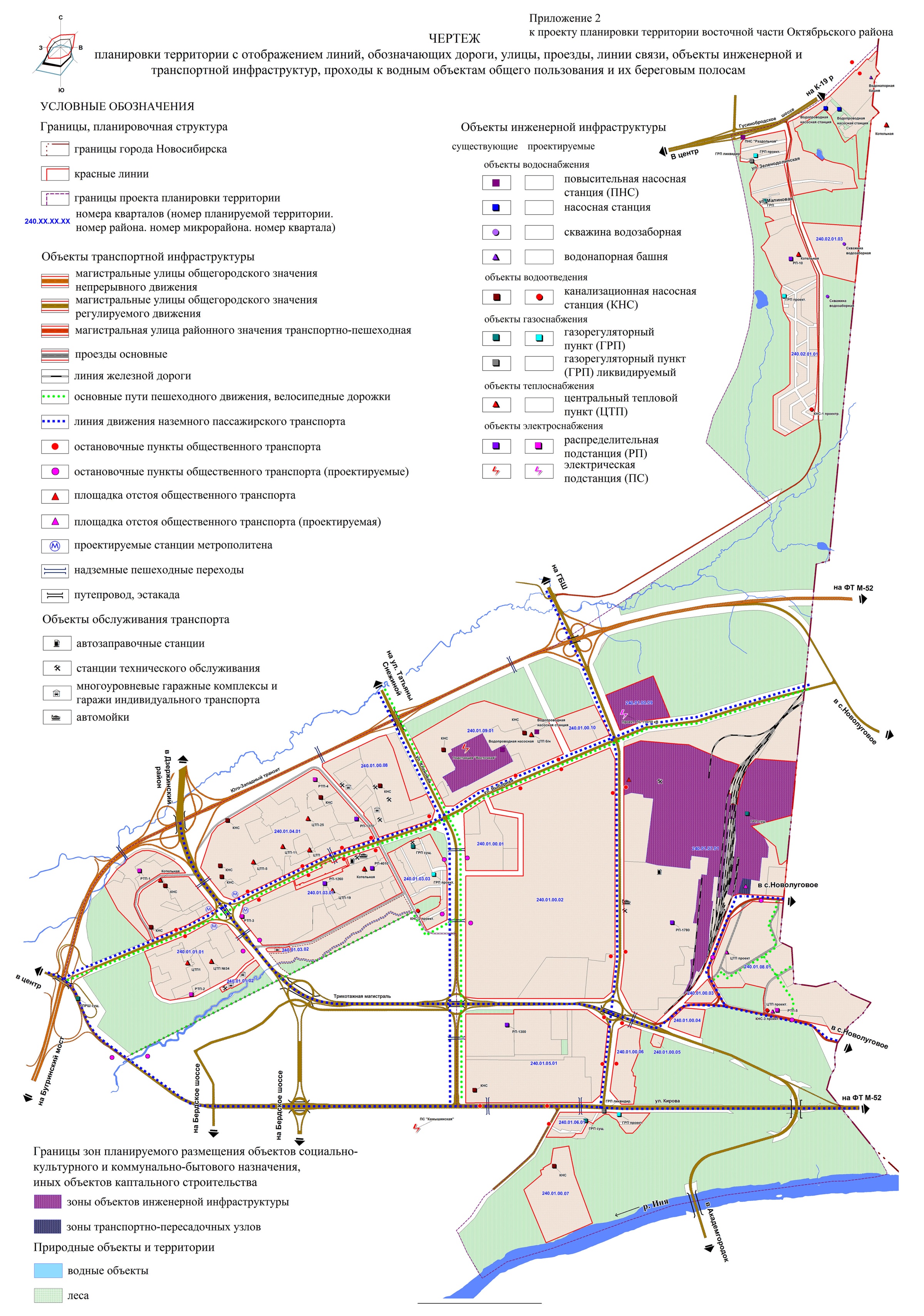 Приложение 3к проекту планировки территории восточной части Октябрьского района ПОЛОЖЕНИЯо размещении объектов капитального строительства федерального,регионального или местного значения, а также о характеристикахпланируемого развития территории, в том числе плотностии параметрах застройки территории и характеристикахразвития систем социального, транспортногообслуживания и инженерно-техническогообеспечения, необходимых дляразвития территории1. Характеристика современного использования планируемой территорииПроект планировки территории восточной части Октябрьского района (далее – проект планировки) разработан в отношении территории восточной части Октябрьского района (далее – планируемая территория).Планируемая территория расположена в восточной части Октябрьского района  города Новосибирска и ограничена:с севера – Гусинобродским шоссе;с востока – границей города Новосибирска;с юга – рекой Иней, долиной реки Камышенки;с запада – проектируемой транспортной магистралью и долиной реки Плющихи.К востоку от планируемой территории, вне границ города Новосибирска, расположена территория Раздольненского и Новолуговского сельсоветов Новосибирского района Новосибирской области.Большую часть планируемой территории занимают зоны рекреационного назначения, включающие обширные лесные участки.В северной части планируемой территории вдоль Гусинобродского шоссе расположены:участок многоквартирной жилой застройки (преимущественно трехэтажные жилые дома);малоэтажная индивидуальная жилая застройка;исправительная колония и войсковая часть.В восточной части планируемой территории располагается Новосибирская теплоэлектроцентраль (далее – ТЭЦ) № 5, отработанные золоотвалы, а также производственные зоны.В южной части планируемой территории размещаются:территория бывшей агрофирмы, часть которой в настоящее время арендуется сторонними организациями;малоэтажная индивидуальная жилая застройка;горнолыжный клуб «Корел-Иня»;коммунально-складские объекты.В западной части планируемой территории вдоль ул. Выборной расположены:формирующийся жилой район многоэтажной застройки с развитой инфраструктурой;индивидуальная малоэтажная застройка;федеральное государственное бюджетное учреждение высшего образования Новосибирский государственный педагогический университет (далее – НГПУ);федеральное государственное бюджетное учреждение высшего образования Новосибирский колледж телекоммуникаций и информатики Сибирского государственного университета телекоммуникаций и информатики (далее – СибГУТИ);электрическая подстанция (далее – ПС) 220 кВ «Восточная»;территория перспективного комплекса для технических видов спорта.Вдоль юго-западной границы планируемой территории расположен Инюшенский бор.Часть планируемой территории, занятая жилой застройкой вдоль ул. Выборной, имеет стандартную для районов массовой селитебной застройки схему функционально-планировочной организации. Это выражается в размещении учреждений коммунально-бытового назначения (магазины, аптеки и другие объекты) вдоль улиц по периметру района 240.01, тогда как территории объектов социально-культурного назначения (дошкольные образовательные организации, общеобразовательные организации, поликлиника) размещены в центре жилых кварталов 240.01.04.01, 240.01.01.01.Баланс существующего использования планируемой территории приведен в таблице 1.Таблица 1Баланс существующего использования планируемой территории2. Основные направления градостроительного развития планируемой территории2.1. Основные положенияПроект планировки выполнен с целью выделения элементов планировочной структуры, установления характеристик планируемого развития элементов планировочной структуры – микрорайонов и кварталов. Проектом планировки предусматриваются следующие основные мероприятия по развитию планируемой территории:развитие существующей зоны многоэтажной застройки, а именно завершение застройки микрорайонов 240.01.02, 240.01.04 преимущественно на свободной части планируемой территории; микрорайона 240.01.03 за счет ликвидации индивидуальной жилой застройки;строительство объектов обслуживания населения микрорайонного и районного значения для обслуживания населения уже существующей застройки;строительство микрорайона 240.01.05 комплексной многоэтажной застройки  на площадках ранее существовавших сельскохозяйственных предприятий;строительство микрорайона 240.01.08 комплексной малоэтажной и среднеэтажной жилой застройки на территории рекультивированного золоотвала № 1 ТЭЦ-5; сокращение резерва производственных территорий  с целью сохранения естественных природных ландшафтов;развитие зоны объектов культуры и спорта в квартале 240.01.00.02;сохранение зоны малоэтажной застройки и зоны специального значения в северной части планируемой территории;сохранение и охрана обширных зон рекреационного назначения преимущественно на периферийных участках планируемой территории (городские леса);освобождение территории поймы реки Плющихи от садовых земельных участков  в целях строительства автомобильных дорог, организации парковых зон с соблюдением требований Водного кодекса Российской Федерации.2.2. Размещение объектов капитального строительства различного назначенияС учетом комплексной оценки градостроительной ситуации и оснований для развития планируемой территории разработаны проектные предложения, которые предусматривают:размещение нового жилищного многоквартирного фонда (многоэтажная застройка) в пределах существующей жилой застройки по ул. Выборной в границах микрорайонов 240.01.02.01, 240.01.03, 240.01.04. Общая площадь территории нового строительства 21,5 га, ориентировочный объем жилищного фонда 536,2 тыс. кв. м;размещение нового жилищного многоквартирного фонда (многоэтажная застройка) на территории бывшей агрофирмы, предполагаемой к выводу. Ориентировочный объем жилищного фонда – 461,7 тыс. кв. м, население – 16,1 тыс. человек;размещение нового жилищного фонда (малоэтажная и среднеэтажная жилая застройка) на территории золоотвала № 1 ТЭЦ-5 после окончания его рекультивации в 2017 - 2018 годах. Общая площадь территории под жилищное строительство 29,9 га, численность населения – 10 тыс. человек.Численность населения и планируемый объем жилищного фонда по микрорайонам представлены в таблице 2.Таблица 2Численность населения и планируемый объем жилищного фонда по микрорайонамЖилищная обеспеченность принята для существующего жилищного фонда – 24 кв. м общей пощади квартир на 1 человека, для планируемого жилищного фонда на основании Генерального плана города Новосибирска – 29 кв. м общей площади квартир на 1 человека, для индивидуальной жилой застройки – 35 кв. м общей площади квартир на 1 человека.Проектом планировки предусмотрены объекты социально-культурного и коммунально-бытового назначения:размещение объектов здравоохранения в соответствии с Региональными  нормативами градостроительного проектирования Новосибирской области;размещение объектов социальной инфраструктуры районного и микрорайонного уровня в соответствии с Местными нормативами градостроительного проектирования города Новосибирска:дошкольных образовательных организаций;общеобразовательных организаций;физкультурно-спортивных комплексов;многофункциональных культурно-досуговых центров;организаций дополнительного образования.Также проектом планировки предусматривается размещение многофункционального комплекса «Сибирское кольцо» (далее – многофункциональный комплекс), предназначенного в первую очередь для проведения различных спортивных мероприятий по автомобильному и другим техническим видам спорта. Помимо проведения соревнований по автоспорту, в сооружениях многофункционального комплекса будут базироваться постоянно действующие организации:муниципальная организация дополнительного образования;школа высшего спортивного мастерства;центр безопасного вождения;закрытый и открытый картинги;прокат спортивной техники и снаряжения;комплекс испытаний автомобилей и мотоциклов;велодром.Помимо обслуживания нужд автоспорта, в многофункциональный комплекс будет интегрирован ряд других секторов:выставочный комплекс площадью 40000 кв. м;гостиничный комплекс на 350 мест, центры автомобильных дилеров;ночной клуб, тематические кафе и ресторан;новые объекты природно-рекреационного назначения (парки, скверы, бульвары).Проектом планировки предусмотрены объекты транспортной и инженерной инфраструктур.Размещение объектов торговой, банковской и иной предпринимательской деятельности, объектов коммунально-бытового назначения, объектов общественного питания и объектов административного назначения планируется осуществлять в границах установленных общественно-деловых и жилых зон.Баланс использования планируемой территории приведен в таблице 3.Таблица 3Баланс использования планируемой территории2.3. Развитие транспортной инфраструктуры планируемой территорииГенеральным планом города Новосибирска предусматривается дорожное строительство в границах планируемой территории. Проектом планировки предусматривается строительство новых магистральных дорог и улиц, в том числе:строительство магистральных улиц общегородского значения непрерывного движения;строительство магистральных улиц общегородского значения регулируемого движения;строительство магистральных улиц районного значения;реконструкция существующих элементов улично-дорожной сети с целью увеличения пропускной способности и развития новых связей между районами города.За основу решений в части транспортной инфраструктуры принята Генеральная схема развития улично-дорожной сети города Новосибирска (закрытое акционерное общество «Научно-исследовательский и проектный институт территориального развития и транспортной инфраструктуры», город Санкт-Петербург, 2010 год).Основной осью планируемой территории в широтном направлении будет являться ул. Выборная (городская магистраль регулируемого движения) с перспективным продолжением на территорию Новолуговского сельсовета Новосибирского района, на территории перспективного многоэтажного жилищного строительства. В пойме р. Плющихи предусмотрено строительство магистральной улицы общегородского значения непрерывного движения «Юго-Западный транзит» с выходом на строящийся участок федеральной трассы Р-256 (М-52) «Чуйский тракт» 2 км севернее с. Новолуговое.В меридиональном направлении транзитом по планируемой территории запланированы магистральные улицы общегородского значения: продолжение ул. Кирова, «Трикотажная магистраль» (ул. Доватора) от ул. Волочаевской до ул. Кленовой, планируемая «Биатлонная магистраль», связывающая пр. Дзержинского, Гусинобродское шоссе, ул. Выборную и перспективную ул. Кирова.Сеть магистральных улиц районного значения представлена реконструируемой автомобильной дорогой направлением на село Новологувое через дамбу золотвала № 1 ТЭЦ-5, а также проектируемой улицей севернее микрорайона 240.01.08.01 направлением также в Новолуговской сельсовет. Магистрали предназначены для связи проектируемой территории с Новолуговским сельсоветом, для обслуживания (в том числе общественным транспортом) планируемого микрорайона 240.01.08.Пересечение магистральных улиц планируется организовать с использованием двух- и трехуровневых транспортных развязок, кругового движения, а также светофорного и бессветофорного регулирования.В соответствии со схемой развития Новосибирского метрополитена (разработана и утверждена Правительством Новосибирской области на основании постановления Совета Министров СССР от 30.03.81 № 312) проектом планировки предусмотрено размещение на планируемой территории перспективной станции метрополитена – станции Педагогический университет Октябрьской линии.Проектом планировки предусмотрено продление троллейбусной линии по ул. Кирова на ул. Выборную и далее в жилой район «Ключ-Камышенский».В состав материалов по обоснованию проекта планировки включены схема организации улично-дорожной сети и схема движения наземного пассажирского транспорта.2.4. Развитие системы инженерно-технического обеспечения2.4.1. ВодоснабжениеДля обеспечения комфортной среды проживания населения на планируемой территории проектом планировки предусматривается централизованная система водоснабжения - комплекс инженерных сооружений и сетей.Источником водоснабжения будет являться насосно-фильтровальная станция № 3 (далее – НФС-3).Водоснабжение жилых кварталов будет осуществляться от водоводов верхней и средней зон по разводящей водопроводной сети Д 300 - 400 мм, малоэтажная застройка по сети Д 50 - 200 мм.Для обеспечения наружного пожаротушения на всех вновь намечаемых линиях водопровода должны быть установлены пожарные гидранты с обеспечением подъездов к ним и водопроводным колодцам.В зданиях выше 17 этажей необходимо предусмотреть зонное водоснабжение.При проектировании новых объектов капитального строительства жилого и коммунально-бытового назначения необходимо предусматривать установку водосчетчиков в целях совершенствования учета воды. Подачу воды в жилые дома и объекты коммунально-бытового назначения необходимо осуществлять непосредственно от водопроводной сети через центральные тепловые пункты (далее – ЦТП) с устройством водопроводного ввода и установкой насосного оборудования.В целях водоснабжения планируемой территории, а также прилегающих территорий, проектом планировки предусмотрены следующие мероприятия: строительство насосной станции и резервуара чистой воды емкостью 20 тыс. куб. м на НФС-3;прокладка водовода верхней зоны Д 1200 мм от НФС-3 до Гусинобродского шоссе;прокладка второй ветки водопровода Д 500 мм от водоводов верхней зоны до повысительной насосной станции (далее – ПНС) «Раздольное»;строительство ПНС по Гусинобродскому шоссе с подключением к водоводам верхней зоны Д 800 мм и Д 1000 мм (4-я нитка);строительство водовода от НФС-3 до границ города Новосибирска и далее в границах Новолуговского сельсовета до территории общества с ограниченной ответственностью (далее – ООО) «Зеленый дом»;строительство водовода от НФС-3 от планируемого микрорайона 240.01.08 мало- и среднеэтажной жилой застройки; строительство разводящей водопроводной сети в границах достраиваемых микрорайонов.Размещение проектируемых объектов капитального строительства необходимо осуществлять с учетом технических (охранных) зон согласно действующей нормативной документации.  Нормы на хозяйственно-питьевое водопотребление приняты в соответствии с постановлением мэрии города Новосибирска от 06.05.2013 № 4303 «Об утверждении схемы водоснабжения города Новосибирска до 2015 и до 2030 годов и схемы водоотведения города Новосибирска до 2015 и до 2030 годов», «СП 32.13330.2012. Канализация. Наружные сети и сооружения. Актуализированная редакция СНиП 2.04.03-85» (с Изменением № 1). Нормами водопотребления учтены расходы воды на хозяйственно-питьевые нужды в жилых и общественных зданиях. Водоснабжение планируемой территории возможно от существующих и вновь построенных магистральных сетей водопровода.Проектом планировки предусматривается дальнейшее развитие централизованной системы водоснабжения, при этом намечается максимальное использование существующих сетей водопровода.Расчетный расход воды в сутки наибольшего водопотребления определен при коэффициенте суточной неравномерности Ксут.max=1,2 в соответствии с подпунктом 4.5.11 Местных нормативов градостроительного проектирования города Новосибирска, утвержденных решением Совета депутатов города Новосибирска от 02.12.2015 № 96.В существующей застройке необходимо выполнить поэтапную замену существующих сетей на полиэтиленовые в зависимости от степени износа и застройки планируемой территории.Проектом планировки принято обеспечение централизованным водоснабжением всех потребителей. Проектируемая схема водоснабжения предусматривает подачу воды питьевого качества (в соответствии с «СанПиН 2.1.4.1074-01. 2.1.4. Питьевая вода. Гигиенические требования к качеству воды централизованных систем питьевого водоснабжения. Контроль качества. Гигиенические требования к обеспечению безопасности систем горячего водоснабжения»).На проектируемой водопроводной сети устанавливаются водопроводные колодцы и камеры с арматурой для выпуска воздуха, для выделения ремонтных участков, для сброса воды при опорожнении трубопроводов. Сети водопровода – кольцевого и тупикового типа. Магистральные водопроводные сети прокладываются подземно в траншее на глубине 3 - 3,5 м.Проектируемая система хозяйственно-питьевого водоснабжения предназначена для подачи воды питьевого качества к санитарно-техническим приборам жилых и общественных зданий, полива зеленых насаждений, проездов и противопожарные нужды.Для циркуляции воды и повышения давления в трубах используются водяные насосы для подъема воды на верхние этажи многоэтажных домов. Установка водяных насосов предусмотрена в индивидуальных тепловых пунктах (далее –ИТП).Для обеспечения подачи расчетных расходов воды необходимо осуществить строительство кольцевой сети водопровода с установкой на сети пожарных гидрантов через 150 метров.Расстановка пожарных гидрантов на сети должна обеспечить пожаротушение любого здания не менее чем от двух гидрантов.Трассировка магистральных сетей и диаметр трубопроводов должны быть уточнены на последующих стадиях проектирования.Нормы удельного водопотребления и расходы воды на хозяйственно-питьевые нужды рассчитаны поквартально и приведены в таблице 4.C целью сокращения потребления свежей воды предусматривается внедрение оборотных и повторно используемых систем водоснабжения коммунальных предприятий. Расход воды на нужды пожаротушения составляет 540 куб. м/сутки. Расход воды населением с учетом полива представлен в таблице 4, суммарный расход воды представлен в таблице 5.Таблица 4Расход воды населением с учетом поливаТаблица 5Суммарный расход воды населением2.4.2. ВодоотведениеДля обеспечения комфортной среды проживания населения проектом планировки предлагается обеспечить централизованной системой канализации административно-хозяйственные здания и жилую застройку, расположенные на планируемой территории.Проектом планировки предлагается 100 % охват новой и сохраняемой застройки в границах планируемой территории централизованной системой канализации с передачей стоков в сложившуюся систему правобережного бассейна канализования. Канализование предлагается осуществить по действующей схеме с учетом ее развития и охвата новых участков застройки в соответствии с рельефом местности и вертикальной планировкой. Для обеспечения надежного приема и транспортировки сточных вод от сохраняемой и проектируемой застройки предлагается выполнить реконструкцию действующих канализационных насосных станций (далее – КНС) с перекладкой напорных отводящих трубопроводов до уличного коллектора по ул. Выборной; развитие путем нового строительства и перекладки внутриквартальных сетей канализации; строительство новых участков напорно-самотечной схемы канализации для новых участков застройки; усиление коллектора по ул. Выборной на Д 1000 мм.В соответствии с утвержденным Генеральным планом города Новосибирска на период до 2030 года основной объем работ по магистральным коллекторам и головным сооружениям системы канализации будет направлен на реновацию и реконструкцию действующей системы с расширением ее на новые участки массового строительства в границах города. Для планируемой территории предусмотрены следующие мероприятия по развитию правобережного бассейна канализования:строительство коллектора Д 1000 - 1600 мм от ул. Выборной до подводящего к КНС-7; строительство коллектора от ул. Ключ-Камышенское Плато Д 1000 мм до впадения в подводящий коллектор к КНС № 7 подсистемы правобережного коллектора;реконструкция действующих насосных станций с усилением или реконструкцией отводящих напорных трубопроводов;реконструкция и реновация выработавших ресурс городских коллекторов, принимающих стоки от застройки планируемой территории и микрорайона Ключ-Камышенское Плато;строительство сети напорных и самотечных коллекторов, транспортирующих стоки с территории микрорайона 240.01.08 в систему канализования жилого района «Ключ-Камышенский».Нормы на хозяйственно-питьевое водопотребление приняты в соответствии с постановлением мэрии города Новосибирска от 06.05.2013 № 4303 «Об утверждении схемы водоснабжения города Новосибирска до 2015 и до 2030 годов и схемы водоотведения города Новосибирска до 2015 и до 2030 годов», «СП 32.13330.2012 Канализация. Наружные сети и сооружения. Актуализированная редакция СНиП 2.04.03-85» (с Изменением № 1). Объем стоков планируемой территории составляет 25268 куб. м/сутки.Таблица 6Расход стоков от населения 2.4.3. ТеплоснабжениеНа планируемой территории предлагается новое строительство различного типа: многоквартирная жилая застройка, малоэтажная жилая застройка, а также объекты социальной инфраструктуры.Расчетная температура наружного воздуха для проектирования системы отопления г. Новосибирска принимается равной минус 37 С.Тепловая нагрузка планируемой территории составит 61,396 Гкал/ч. Величина тепловой нагрузки и ожидаемая дислокация подлежат уточнению после завершения разработки архитектурно-планировочных решений.Расчет тепловых нагрузок по микрорайонам приведен в таблице 7.Таблица 7Расчет тепловых нагрузок по микрорайонамВ соответствии с утвержденной схемой теплоснабжения города Новосибирска, в целях развития систем теплоснабжения города запланированы следующие мероприятия по модернизации и техническому перевооружению ТЭЦ-5:выполнение модернизации турбоагрегатов ТЭЦ-5 с заменой цилиндра высокого давления (далее – ЦВД) в целях продления срока службы и улучшения технико-экономических показателей;перевод на использование в качестве основного топлива природного газа пиковых водогрейных котлов ТЭЦ-5 с целью обеспечения возможности их использования для покрытия тепловых нагрузок потребителей.Теплоснабжение проектируемых объектов размещаемых на планируемой территории планируется осуществлять от ТЭЦ-5. Увеличение тепловых мощностей энергосистемы будет происходить за счет реконструкции водогрейных котлов на ТЭЦ-5.Суммарная протяженность распределительных тепловых сетей диаметром 2 Д 300 – 2 Д 250 мм, намеченных к строительству на перспективу в границах планируемой территории, ориентировочно составит 2,0 км.Необходимость реконструкции существующих ЦТП с увеличением их производительности должна быть определена на последующей стадии проектирования.Размещение проектируемых объектов необходимо осуществлять с учетом технических (охранных) зон согласно действующей нормативной документации (СНиП 2.04.07-86* «Тепловые сети») или определения принципиальной возможности и условий по их переустройству.Для эксплуатации, а также для проведения капитального ремонта или реконструкции действующих инженерных сооружений и для строительства новых коммуникаций, вдоль трасс устанавливаются технические (охранные) зоны. Согласно действующей нормативной документации ширина охранной (технической) зоны от наружной стенки трубы (канала) тепломагистралей подземной прокладки (вне зависимости от способа прокладки) до фундаментов зданий и сооружений в каждую сторону в свету составляет: Д500 – 2 м от стенки трубы (канала), Д500 мм – 5 м, Д 900 мм и более – 8 м («СП.124.13330.2012 Свод правил. Тепловые сети. Актуализированная редакция СНиП 41-02-2003»).По данным эксплуатирующей организации расстояние от насосно-перекачивающей станции до жилой застройки составляет 30,0 м.На территории технических зон инженерных коммуникаций не допускается возведение зданий и сооружений как постоянного, так и временного характера.Схема теплоснабжения – закрытая, присоединение вновь строящихся потребителей тепла к тепловым сетям предлагается осуществлять через ЦТП и ИТП, встроенные в здания, оснащенные современным высокоэффективным оборудованием (подогреватели отопления и горячего водоснабжения пластинчатого типа и др.), с установкой приборов учета тепловой энергии.Диаметры и трассы тепловых сетей уточняются на последующей стадии проектирования с учетом расчетов гидравлических режимов работы тепловых сетей.На графическом материале трассы теплопроводов показаны условно и подлежат уточнению на последующих стадиях проектирования.Проектом планировки предусмотрены следующие мероприятия в части объектов теплоснабжения:подключение микрорайона 240.01.08, запроектированного на территории золоотвала № 1 ТЭЦ-5 после окончания его рекультивации, к централизованной сети теплоснабжения от ТЭЦ-5;строительство тепловых сетей диаметром 2 Д 300  - 2 Д 250 мм на планируемой территории; участок теплотрассы 2Д 1000 мм от 2500-IV до ТК-2610;участок теплотрассы от ТК-2610 до ПНС-16, район застройки, расположенный в устье р. Ини;ПНС-15 для теплоснабжения района «Ключ-Камышенское плато»;участок теплотрассы для жилого района «Береговой» от УТ-0106-6 до ТК-2 2 Д 800 мм;участок теплотрассы от ТК-Т.1-1 до Ут-0106-6;участок теплотрассы от УТ-0106-6 до оп.129-5 2 Д 1000 мм.2.4.4. ГазоснабжениеНа планируемой территории планируется строительство многоэтажных и малоэтажных жилых домов с объектами социальной инфраструктуры.Основные решения по газоснабжению планируемой территории проводились в соответствии с решениями, принятыми в разделе 2.4.3.Для многоэтажной застройки с объектами социальной инфраструктуры подача газа не предусматривается. В жилых домах будут установлены электроплиты, а теплоснабжение данной застройки будет осуществляться от централизованного источника тепла – ТЭЦ-5.Газификации подлежит индивидуальная малоэтажная жилая застройка, где газ намечается использовать для приготовления пищи, отопления и горячего водоснабжения. С этой целью в каждом доме устанавливается автономный источник тепла и газовая плита. В качестве источников тепла могут быть использованы  аппараты различной производительности (в зависимости от площади отапливаемого помещения).Кроме того, предлагается осуществить полную газификацию всех существующих сохраняемых малоэтажных жилых домов с установкой вышеназванных источников тепла.Расход газа по проектируемой малоэтажной застройке (с учетом установки газовых плит) составит 4,10 млн. куб. м/год или 1480 куб. м/час. С учетом существующей сохраняемой застройки расход газа составит 4,88 млн. куб. м/год или 1770 куб. м/час. Расход газа населением на отопление и горячее водоснабжение в малоэтажной застройке был определен по тепловой нагрузке (по данным раздела 2.4.3).Расход газа коммунально-бытовыми предприятиями был определен в соответствии с «СП 42-101-2003 Свод правил по проектированию и строительству. Общие положения по проектированию и строительству газораспределительных систем из металлических и полиэтиленовых труб», а именно в размере 10 % от общего расхода газа населением. Общий расход газа населением и объектами коммунально-бытового назначения составит порядка 5,37 млн. куб. м/год или 1950 куб. м/час.Газоснабжение территории малоэтажной застройки намечается от существующих газопроводов высокого давления Р=0,6 МПа Д 325 - 100 мм по газопроводам-отводам Д 200 - 100 мм со строительством четырех газорегуляторных пунктов (далее – ГРП) на планируемой территории для снижения давления газа. Разводящая сеть по планируемой территории после ГРП предлагается низкого давления Д 200 - 100 мм. Возможен вариант строительства после ГРП газопроводов среднего Р=0,3 МПа давления с установкой шкафной комбинированной газорегуляторной установки у каждого жилого дома для снижения давления газа до низкого. Диаметры газопроводов среднего давления могут составить 150 - 100 мм. На последующей стадии проектирования, после проведения гидравлического расчета, диаметры газопроводов будут уточнены.На графическом материале  показаны только разводящие кольцевые сети высокого давления.Источником газоснабжения планируемой территории, как и в настоящее время, будет газораспределительная станция (далее – ГРС) № 2 с возможной ее реконструкцией. Для объектов нового строительства потребуется строительство газопроводов высокого Р=0,6 МПа и низкого давления и ГРП на территориях малоэтажной застройки.Кроме того, на планируемой территории потребуется провести ряд мероприятий по перекладке существующих газопроводов высокого и низкого давления (с увеличением диаметров на отдельных участках) и выносу двух ГРП на новые площадки. Это связано со строительством новых магистральных улиц с развязками и расширением существующих дорог, в зону которых попадают газопроводы и ГРП.Размещение проектируемых объектов капитального строительства необходимо осуществлять с учетом минимально допустимых расстояний от газопроводов и отдельно стоящих ГРП до фундаментов зданий и сооружений, которые согласно действующим нормам и правилам «СП 42.13330.2011 Свод правил. Градостроительство. Планировка и застройка городских и сельских поселений. Актуализированная редакция СНиП 2.07.01-89*» и «СП 62.13330.2011* Газораспределительные системы. Актуализированная редакция СНиП 42-01-2002 (с Изменениями № 1, 2)» составляют:для газопроводов высокого давления Р=0,6 МПа – не менее 7 м;низкого давления – не менее 2 м.Минимальное расстояние от отдельно стоящего ГРП на газопроводе высокого давления Р=0,6 МПа до зданий и сооружений – 10 м.Для эксплуатации, а также для проведения капитального ремонта или реконструкции действующих инженерных сооружений и для строительства новых коммуникаций, вдоль трасс устанавливаются технические (охранные) зоны. На территории технических зон инженерных коммуникаций не допускается возведение зданий и сооружений как постоянного, так и временного характера.2.4.5. ЭлектроснабжениеПрирост суммарной единовременной электрической нагрузки планируемой территории в результате достройки микрорайонов 240.01.02, 240.01.04, 240.01.04, 240.01.05 и строительства микрорайона 240.01.08 на расчетный период составит порядка 27,5 МВт.Расчет суммарных нагрузок в разбивке по микрорайонам на расчетный срок приведен в таблице 8.Таблица 8Расчет электрических нагрузок по микрорайонамДля покрытия прироста электрической нагрузки проектом планировки предлагается на расчетный период построить и оборудовать в границах планируемой территории 5 распределительных тепловых пунктов (далее – РТП), распределительные пункты (далее – РП), совмещенные с тепловыми пунктами (далее – ТП), и необходимое количество ТП с РКЛ-10 кВ.РТП предполагается разместить в микрорайонах 240.01.01, 240.01.02, 240.01.03, 240.01.04, 240.01.08.В квартале 240.01.02.01 предусматривается перекладка в кабель воздушной линии 110 кв.Количество ТП зависит от установленных в ТП трансформаторов. Мощность трансформаторов уточняется на стадии проектирования с привязкой к жилым домам и объектам коммунально-бытового назначения.Для покрытия  возрастающих электронагрузок в проекте планировки предусматривается размещение нового питающего центра – ПС 110/10 кВ. Размещение предполагается в зоне коммунальных и складских объектов вблизи территории ТЭЦ-5. В новой ПС рекомендуется установить трансформаторы 2х40 МВА.Проектом планировки предусматривается освоение новых территорий под размещение жилой и общественной застройки и дальнейшее развитие сложившихся жилых микрорайонов.По ряду микрорайонов, предусмотренных к дальнейшему развитию проложены воздушные линии электропередачи (далее – ВЛ) 110 кВ, имеющие охранные зоны, которые могу ограничить объемы проектируемой застройки. Чтобы максимально освободить планируемую территорию под застройку, проектом планировки предусматривается переустройство ВЛ 110 кВ общей протяженностью 2,80 км. Распоряжением Правительства Российской Федерации от 01.08.2016 № 1634-р «Об утверждении схемы территориального планирования Российской Федерации в области энергетики» предусмотрены мероприятия по строительству ВЛ-220 кВ ПС «Тулинская» – ПС «Новолуговая» (проектируемая), трасса которой пролегает по планируемой территории.По территории, отводимой под размещение многофункционального комплекса, от ТЭЦ-5 на ПС «Восточная» проложены три ВЛ 110 кВ и одна ВЛ 220 кВ. 2.4.6. Связь и информатизацияТелефонизацию с необходимым количеством в 16286 номеров (с учетом 100 % обеспечения телефонизацией существующей застройки) предусматривается осуществить от проектируемой цифровой автоматической телефонной станции (далее – АТС) емкостью 17,0 тысяч номеров. Проектом планировки намечается следующий объем работ:строительство электронной автоматической телефонной станции (далее –ЭАТС) емкостью 17,0 тысяч номеров;строительство оптического кабеля протяженностью 13,5 км, в том числе  3,0 км к проектируемой ЭАТС от ближайшего телефонного узла;установка 50 активных (оптических) распределительных шкафов (запроектировать электромощность из расчета потребления 60 Вт для каждого абонентского распределительного шкафа (далее – АРШ) переменного тока 220 В промышленной частоты 50 Гц по однолучевой схеме);устройство распределительной и внутридомовой сетей с включением распределительных кабелей в АРШ;обеспечение сохранности действующих телефонных сооружений или при необходимости их перекладку; строительство внутриквартальной телефонной канализации и соединение ее с существующей телефонной канализацией протяженностью 1,6 км (12,8 кан/км);установка порядка 46 антивандальных телефонов автоматов для общедоступного пользования.На проектируемых объектах административного, общественно-делового назначения и в гостиничных комплексах  предусмотреть:строительство ведомственных АТС с выходом в город;строительство систем пожарной и охранной сигнализации; автоматизированную систему управления и диспетчерского контроля.Для подключения проектируемых объектов к телекоммуникационной сети кабельного телевидения, действующего в границах планируемой территории, необходимо выполнить следующий объем работ:разместить технический центр кабельного телевидения (далее – ТЦКТВ) в здании ЭАТС. Для ТЦКТВ выделить помещение не менее 50 кв. м;в проектируемых зданиях построить распределительную сеть (далее – ДРС) с частотным диапазоном 5 - 682 МГц;для прокладки ДРС в стояках использовать радиочастотный кабель марки  F1160BV. В слаботочном стояке предусмотреть 2 канала скрытой проводки для прокладки стоякового кабеля телевизионного сигнала и телематических услуг (интернет, телефонизация и другие).2.4.7. Дождевая канализацияВ проекте планировки организация поверхностного водоотвода принята при помощи развитой ливневой сети. Запроектированная система водостоков проложена по проектируемым улицам и дорогам местного значения по направлениям максимальных уклонов рельефа.Открытые водостоки представляют собой придорожные водоотводные лотки, расположенные по краям проезжей части, которые собирают поверхностный сток с планируемой территории и отводят его в дождеприемные колодцы закрытой водосточной ливневой сети. Водоотводные лотки на территории кварталов 240.01.03.03 и 240.02.01.02 рекомендуется выполнить вдоль проезжей части из монолитного бетона (глубина лотка в начальной точке 0,3 - 0,4 м, размер по дну канала 0,4 - 0,5 м, крутизна откосов 2:1). В местах пересечения водоотводных лотков с автодорогами устраиваются трубчатые железобетонные переезды Д 400 мм.Планировочная структура позволяет разбить планируемую территорию на 10 бассейнов поверхностного стока, имеющих самостоятельные выпуски ливневой канализации. Перед сбросом поверхностный сток в распределительной камере разделяется на загрязненный и условно чистый. Загрязненная часть стока поступает на очистные сооружения, а остальная часть стока считается условно чистой и сбрасывается в прилегающий водоем.Проектом планировки предполагается строительство микрорайона 240.01.08 на территории рекультивации золоотвала № 1 ТЭЦ-5. Проект рекультивации предусматривает сбор дождевого и талого стока с незастроенных территорий золоотвала и прилегающей водосборной площади Новолуговского сельсовета по системе нагорных канав в коллектор Д 1000 мм, отводящий сток в р. Иню (реконструкция существующего коллектора Д 700 мм). При застройке золоотвала предусмотрено строительство очистных сооружений ливневой сети на территории жилых микрорайонов с выпуском очищенных стоков в указанный коллектор и с дальнейшим выпуском в р. Иню. Проектом планировки предусмотрены следующие мероприятия:спрямление русла р. Плющихи на участке строительства магистральной улицы общегородского значения непрерывного движения «Юго-Западный» транзит 1,5 км русла;строительство 4 ливневых очистных сооружений (далее – ЛОС) - 1, 2, 3, 4 в устьях как существующих ЛОС - 1, 4, так и проектируемых ливневых коллекторов со сбросом очищенного стока в р. Плющиху;строительство очистных сооружений ливневой канализации ЛОС-5 со сбросом очищенного стока в р. Камышенку;строительство очистных сооружений ливневой канализации ЛОС-6 со сбросом очищенного стока в р. Иню;реконструкция коллектора золоотвала № 1 до Д 1000;строительство очистных сооружений ливневой сети на территории микрорайона 240.01.08 со сбросом через коллектор Д 1000 в р. Иню.Среднегодовой объем поверхностных сточных вод, образующихся на селитебных территориях в период выпадения дождей, таяния снега и мойки дорожных покрытий, определен в соответствии с «СП 32.13330.2012. Канализация. Наружные сети и сооружения. Актуализированная редакция СНиП 2.04.03-85» (с Изменением № 1).Для сокращения объема талых вод на территории населенных пунктов в зимний период необходимо предусматривать организацию уборки и вывоза снега с депонированием на «сухих» снегосвалках, либо его сброс в снегоплавильные камеры с последующим отводом талых вод в водосточную сеть.Объем дождевого и талого стока, поступающего на очистные сооружения, приведен в таблице 9.Таблица 9Объем дождевого и талого стока, поступающего на очистные сооруженияСреднегодовой объем селитебных сточных вод Wг = Wд + Wт + Wм = 1325,2 (тыс. куб. м), где Wд, Wт и Wм – среднегодовой объем дождевых, талых и поливо-моечных вод (куб. м). Загрязненный сток с планируемой территории поступает в реки Плющиху и Иню. Неорганизованный поверхностный сток загрязняет речное пространство. Фильтрация из негерметичных септиков и слив поверхностных вод на поверхность земли – основные источники загрязнения почв и грунтовых вод. В качестве мероприятий, исключающих загрязнение поверхностного стока промышленными загрязнениями, являются:локализация на промплощадках загрязняющих выбросов через дымовые трубы и системы вентиляции;устройство автономных систем канализации на всех территориях промышленных предприятий, локальная очистка от всех специфических для этих предприятий загрязнений и сброс в водоприемники и городские системы ливневой канализации в очищенном виде (при необходимости). Локальные системы пром-ливневой канализации должны принимать весь сток с территории предприятий, не допуская его попадания на жилую застройку и улично-дорожную сеть;запрет вывоза загрязненного снега на сельские свалки. Он должен либо складироваться на месте, либо через снеготаялки проходить очистку на очистных сооружениях предприятий.Мероприятия по инженерной подготовке планируемой территории направлены не только на создание более благоприятных условий для строительства и эксплуатации объектов капитального строительства, но и являются важнейшими природоохранными мероприятиями, позволяющими обеспечить нормальные экологические условия в городе.Строительство ливневой сети с последующей очисткой стока и вертикальная планировка планируемой территории обеспечат организованный отвод и очистку поверхностных вод и исключат загрязнение водоемов.Очистка поверхностного стока производится на очистных сооружениях закрытого типа.В соответствии с «СП 32.13330.2012. Канализация. Наружные сети и сооружения. Актуализированная редакция СНиП 2.04.03-85» (с Изменением № 1) в проекте планировки предусмотрена очистка наиболее загрязненной части поверхностного стока на очистных сооружениях, устраиваемых на устьевых участках коллекторов ливневой канализации перед выпуском в водоемы. Очистные сооружения поверхностного стока представляют собой комплекс емкостных сооружений, заглубленных ниже поверхности земли. Очистные сооружения предназначены для очистки от плавающего мусора, взвешенных частиц и маслонефтепродуктов. Задержка плавающего мусора производится съемными мусороулавливающими решетками. В состав очистных сооружений входят пескоилоуловители, нефтеуловители и сорбционные фильтры доочистки.Пескоилоуловители предназначены для улавливания и сбора песка, взвешенных, плавающих веществ. Принцип действия пескоилоуловителя основан на гравитации: сточная вода поступает в приемный отсек установки, где происходит частичное снижение ее скорости. Затем в рабочей части уловителя по мере движения воды скорость течения снижается до такой степени, что взвешенные вещества, находящиеся в воде, начинают осаждаться на дно отделителя. Скопившийся на дне уловителя осадок удаляется через стояк для откачки осадка. Частично освобожденная от взвешенных веществ вода проходит дополнительную очистку на тонкослойных фильтрующих блоках.Нефтеловушки (нефтеуловители) представляют собой оборудование полной заводской готовности, предназначенное для улавливания и сбора нефтепродуктов из поверхностных (дождевых) и производственных сточных вод. Нефтеуловитель эффективно устраняет нефтепродукты из сточных вод. Степень очистки по нефтепродуктам – до 0,3 мг/л, а по взвешенным веществам – до 12 мг/л. Вода, подающаяся на очистку в нефтеуловитель, должна иметь следующие параметры: содержание взвешенных веществ - не более 200 мг/литр, нефтепродуктов - не более 100 - 120 мг/литр. Эти параметры обеспечивает установленный перед нефтеуловителем пескоилоуловитель.В отстойниках принята система двухступенчатой очистки. Опыт проектирования аналогичных очистных сооружений показывает, что принятая система очистки обеспечивает эффект очистки от взвешенных веществ и нефтепродуктов на 95 %. Более подробно эффект очистки в зависимости от исходных данных по загрязнениям поверхностного стока должен быть определен на дальнейших стадиях проектирования.Принятая конструкция очистного сооружения обеспечивает очистку поверхностного стока до предельно допустимых концентраций рыбохозяйственного водоема.2.5. Мероприятия по защите планируемой территории от воздействия опасных геологических процессов, чрезвычайных ситуаций природного и техногенного характераПри прорыве дамбы Новосибирской гидроэлектростанции планируемая территория не попадает в затапливаемую зону.При авариях на ближайших потенциально опасных объектах – ТЭЦ-5, Новосибирском линейном производственном управлении магистральных газопроводов ООО «Газпром Трансгаз Томск» население, проживающее на планируемой территории, не пострадает.При возникновении аварийных ситуаций, связанных с разливом активных химических отравляющих веществ (далее – АХОВ) на железной дороге, планируемая территория попадает в зону возможного химического заражения.При возникновении аварийных ситуаций, связанных с разливом АХОВ на автомобильной дороге, планируемая территория попадает в зону возможного химического заражения.Планируемая территория находится в районе выезда пожарной части № 3 федерального государственного казенного учреждения «3 отряд федеральной противопожарной службы по Новосибирской области».В связи с отсутствием возможности укрытия жителей планируемой территории, при проектировании необходимо предусмотреть строительство защитных сооружений гражданской обороны, которые в мирное время могут использоваться для хозяйственных нужд. Количество убежищ определяется исходя из количества жителей.3. Положения о размещении объектов капитального строительства
федерального, регионального и местного значения3.1. Размещение объектов капитального строительства федерального значенияСуществующие на планируемой территории объекты капитального строительства федерального значения (режимные объекты ограниченного доступа Главного управления Федеральной службы исполнения наказаний по Новосибирской области) сохраняются на расчетный срок. Размещение новых объектов не предусмотрено.3.2. Размещение объектов капитального строительства регионального значенияСуществующие на планируемой территории объекты капитального строительства регионального значения сохраняются на расчетный срок – НГПУ, колледж телекоммуникаций и информатики СибГУТИ. В соответствии с Региональными нормативами градостроительного проектирования Новосибирской области проектом планировки запланировано размещение следующих объектов регионального значения в области здравоохранения:одной взросло-детской поликлиники на 140 посещений в смену детей и 250 посещений в смену взрослых – микрорайон 240.01.01;одной взросло-детской поликлиники на 140 посещений в смену детей и 360 посещений в смену взрослых – микрорайон 240.01.00;одной взросло-детской поликлиники на 250 посещений в смену детей и 350 посещений в смену взрослых – микрорайон 240.01.05;станции скорой и неотложной медицинской помощи на 8 санитарных автомобилей – микрорайон 240.01.00.Все объекты будут размещены с учетом максимально допустимого уровня территориальной доступности.3.3. Размещение объектов капитального строительства местного значенияСуществующие на планируемой территории объекты капитального строительства местного значения сохраняются на расчетный срок.Необходимые объекты социальной инфраструктуры будут размещаться как во вновь проектируемых отдельно стоящих зданиях, так и на первых нежилых этажах проектируемых многоэтажных жилых домов, а также во встроенно-при-строенных к ним помещениях. Объекты социальной инфраструктуры будут размещаться с учетом их нормативного радиуса обслуживания.Всего планируются к размещению:одна общеобразовательная организация на 1100 мест – микрорайон 240.01.01одна общеобразовательная организация на 1100 мест – микрорайон 240.01.03одна общеобразовательная организация на 1100 мест – микрорайон 240.01.04две общеобразовательные организации на 1100 мест каждая – микрорайон 240.01.05одна общеобразовательная организация на 1100 мест – микрорайон 240.01.08одна организация начального образования на 300 мест – микрорайон 240.02.01;одна дошкольная образовательная организация на 230 мест – микрорайон 240.01.02; одна дошкольная образовательная организация на 300 мест – микрорайон 240.01.03;одна дошкольная образовательная организация на 290 мест – микрорайон 240.01.04;две дошкольные образовательные организации на 320 мест каждая – микрорайон 240.01.05; одна дошкольная образовательная организация во встроенно-пристроенных помещениях на 40 мест каждая – микрорайон 240.01.07;одна дошкольная образовательная организация на 190 мест – микрорайон 240.01.08;две дошкольные образовательные организации во встроенно-пристроенных помещениях на 60 мест каждая – микрорайон 240.01.08;одна дошкольная образовательная организация на 100 мест с организацией начального образования на 300 мест – микрорайон 240.02.01; физкультурно-спортивные комплексы в кварталах 240.01.02.01, 240.01.01.01, 240.01.03.01, 240.01.00.04;многофункциональный комплекс в квартале 240.01.00.02;организации дополнительного образования в кварталах 240.01.03.01, 240.01.08.01, 240.02.01.01;многофункциональные культурно-досуговые центры в кварталах 240.01.03.01, 240.01.08.01.3.4. Система озеленения планируемой территорииПри проектировании новой застройки в расчет планируемой территории включаются участки природного комплекса с преобладанием растительности и (или) водных объектов, выполняющие средозащитные, природоохранные, рекреационные, оздоровительные и ландшафтообразующие функции. В целях обеспечения нормативного озеленения жилых территорий предусматривается формирование парков, садов, скверов, бульваров, а также земельных участков для строительства объектов жилого, общественного, делового, коммунального, производственного назначения, в пределах которых не менее 70 % поверхности занято зелеными насаждениями.Проектирование новой застройки проводится с учетом оценки современного состояния и максимального сохранения существующего растительного покрова (зеленых насаждений, газонов). Объемы, характер и место проведения работ по компенсационному озеленению определяются в каждом конкретном случае по согласованию с муниципальным казенным учреждением города Новосибирска «Горзеленхоз».Уровень озеленения земельных участков дошкольных образовательных организаций, общеобразовательных организаций, объектов здравоохранения принимается из расчета озеленения не менее 30 % от общей площади земельного участка.Выбор пород деревьев и расстояние от зеленых насаждений до объектов капитального строительства принимаются в соответствии с требованиями действующего законодательства при соблюдении следующих требований:обеспечение беспрепятственного подъезда к жилым домам, общественным зданиям;обеспечение работы пожарной техники;размещение в охранной зоне теплосети, газопровода, канализации, водопровода и дренажа (при глубине заложения сети не менее 0,7 м) посадок кустарников с неглубокой корневой системой;соблюдение расстояний от высоковольтных линий электропередачи до посадки деревьев в соответствии с правилами устройства электроустановок;исключение посадки деревьев и ценных пород кустарников в технических зонах прокладки инженерных сетей.4. Основные показатели развития планируемой территорииТаблица 10Основные технико-экономические показатели____________Приложение 2к постановлению мэриигорода Новосибирскаот 05.02.2018 № 405ПРОЕКТмежевания территории квартала 240.01.00.08 в границах проекта планировки территории восточной части Октябрьского районаЧертеж межевания территории (приложение).____________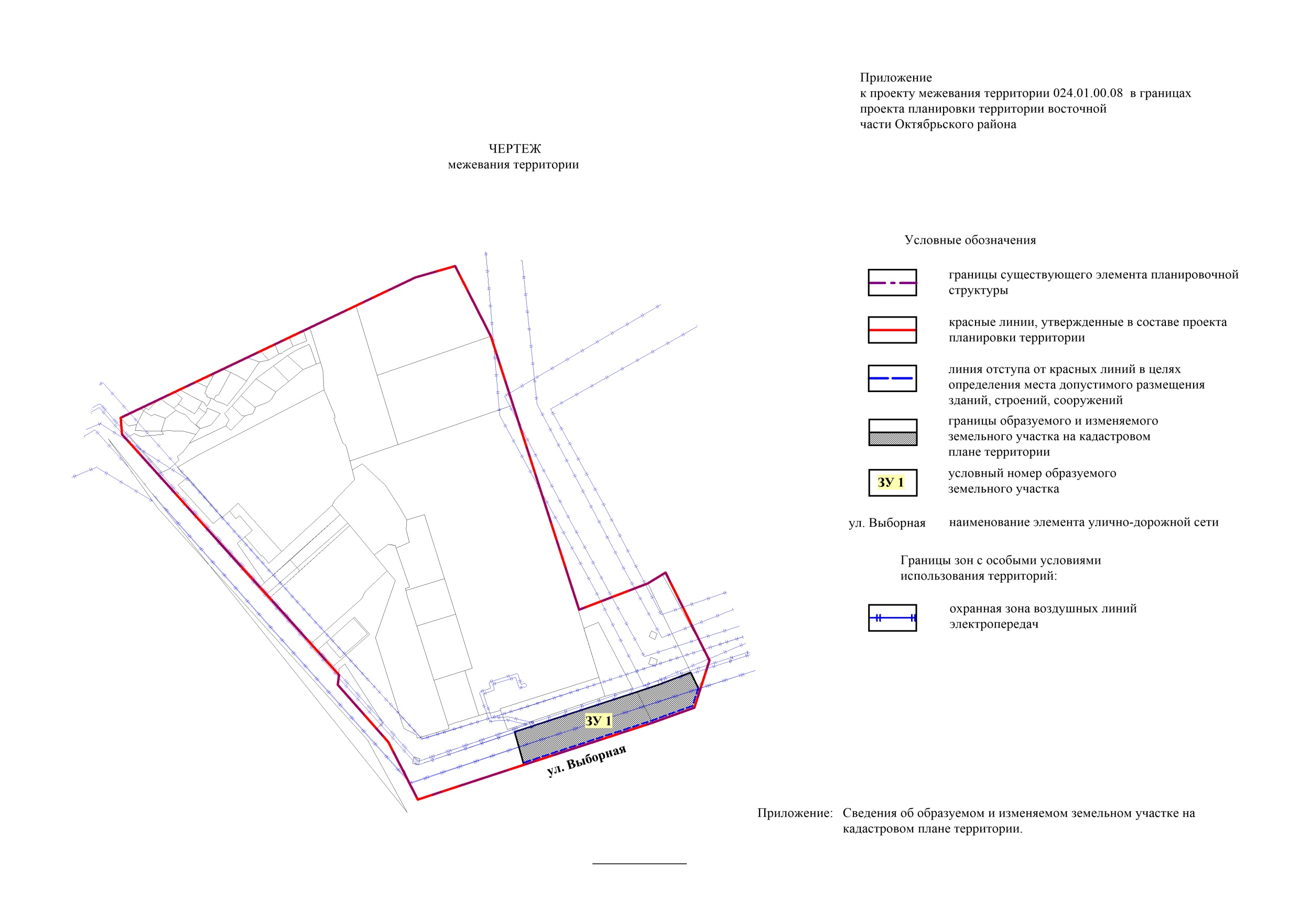 Приложение к чертежу межевания территории СВЕДЕНИЯоб образуемом и изменяемом земельном участке на кадастровом плане территории______________Приложение 3к постановлению мэриигорода Новосибирскаот 05.02.2018 № 405ПРОЕКТмежевания территории квартала 240.01.02.01 в границах проекта планировки территории восточной части Октябрьского районаЧертеж межевания территории (приложение).____________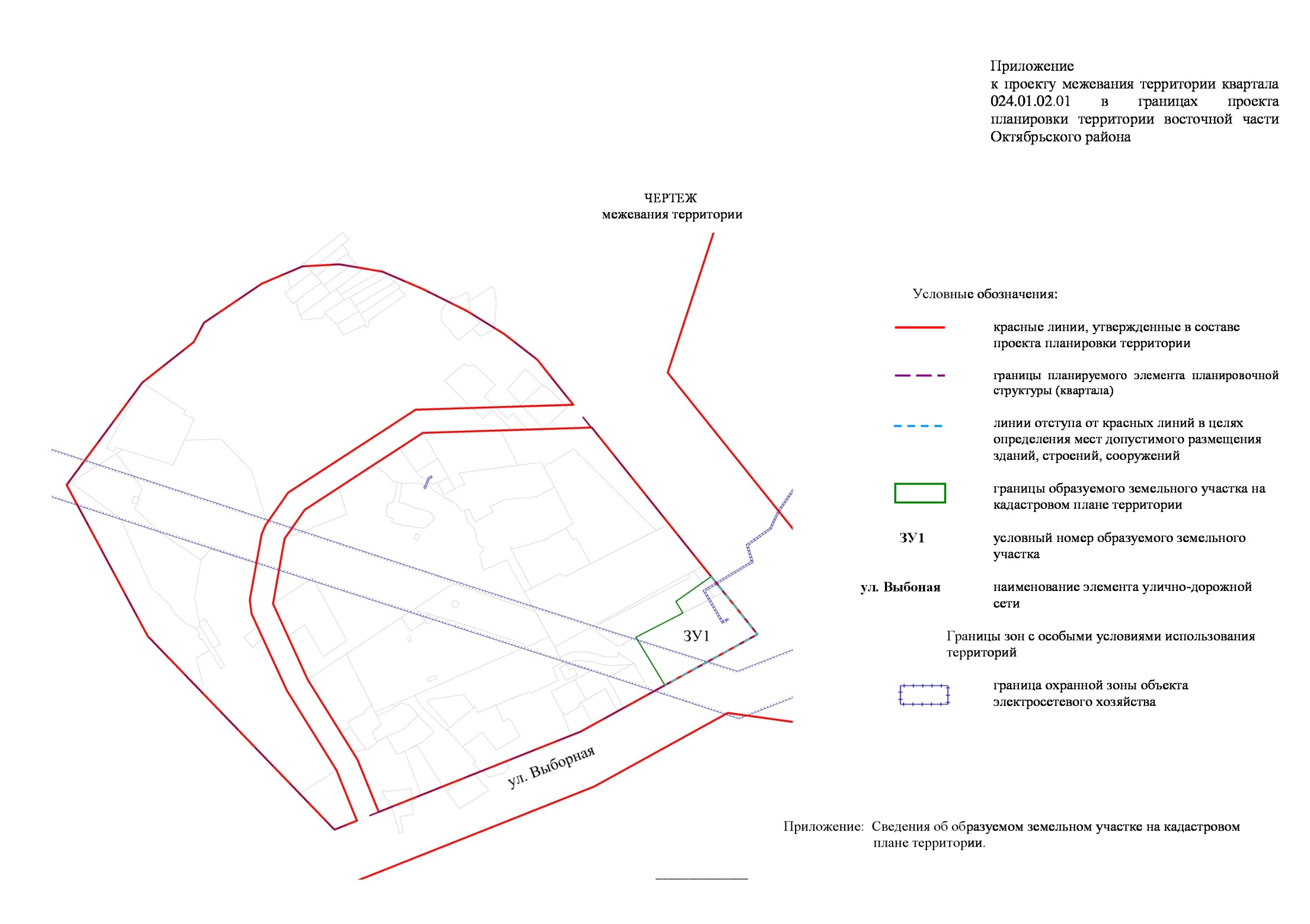 Приложениек чертежу межевания территории СВЕДЕНИЯоб образуемом земельном участке на кадастровом плане территории _____________Приложение 4к постановлению мэриигорода Новосибирскаот 05.02.2018 № 405ПРОЕКТмежевания территории квартала 240.01.03.01 в границах проекта планировки территории восточной части Октябрьского районаЧертеж межевания территории (приложение).____________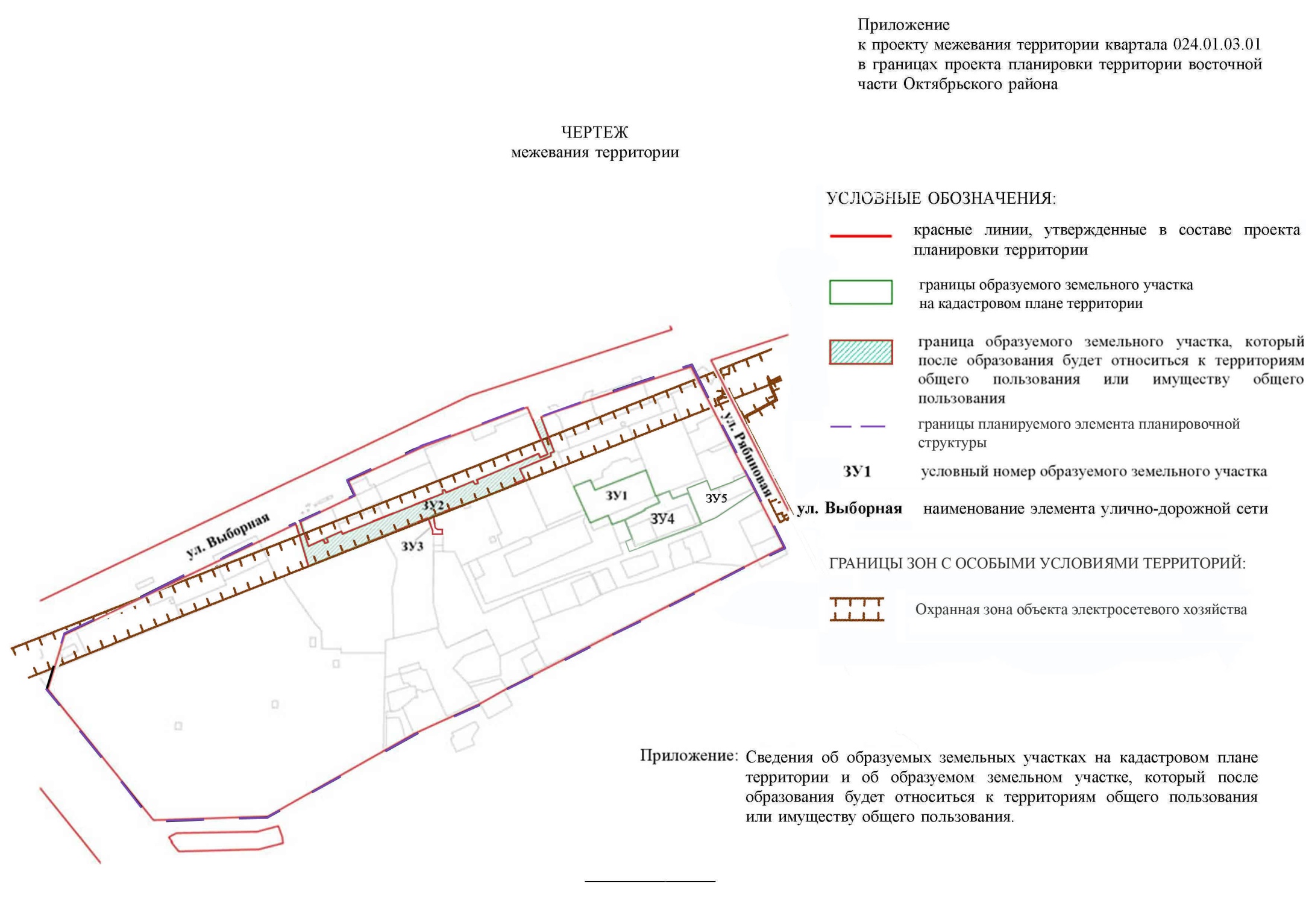 Приложениек чертежу межевания территории СВЕДЕНИЯоб образуемых земельных участках на кадастровом плане территории и об образуемом земельном участке, который после образования будет относиться к территориям общего пользования или имуществу общего пользования____________Приложение 5к постановлению мэриигорода Новосибирскаот 05.02.2018 № 405ПРОЕКТмежевания территории квартала 240.01.03.03 в границах проекта планировки территории восточной части Октябрьского районаЧертеж межевания территории (приложение).____________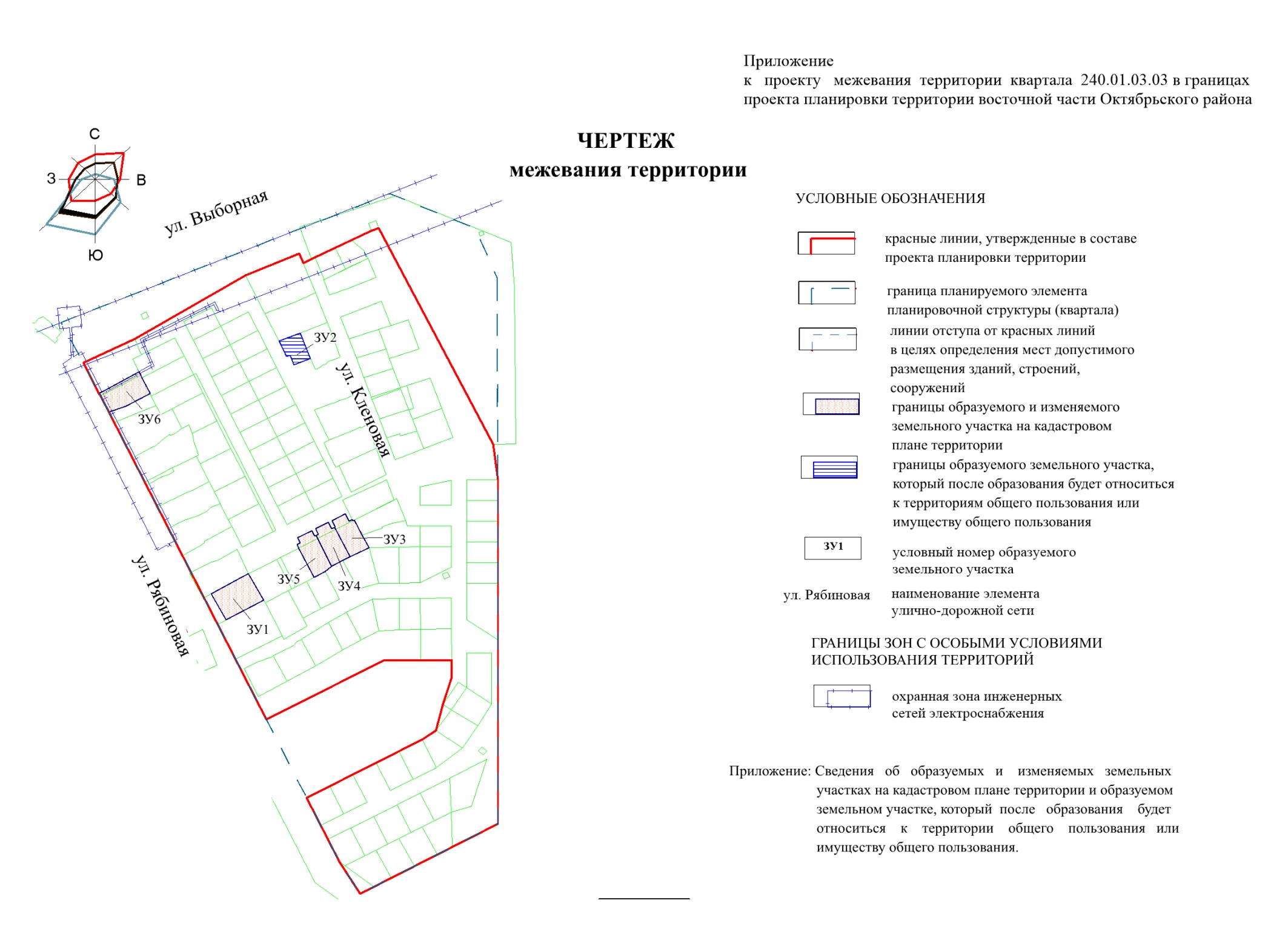 Приложениек чертежу межевания территории СВЕДЕНИЯоб образуемых земельных участках на кадастровом плане территории и об образуемом земельном участке, который после образования будет относиться к территориям общего пользования или имуществу общего пользования____________Приложение 6к постановлению мэриигорода Новосибирскаот 05.02.2018 № 405ПРОЕКТмежевания территории квартала 240.01.04.01 в границах проекта планировки территории восточной части Октябрьского районаЧертеж межевания территории (приложение).____________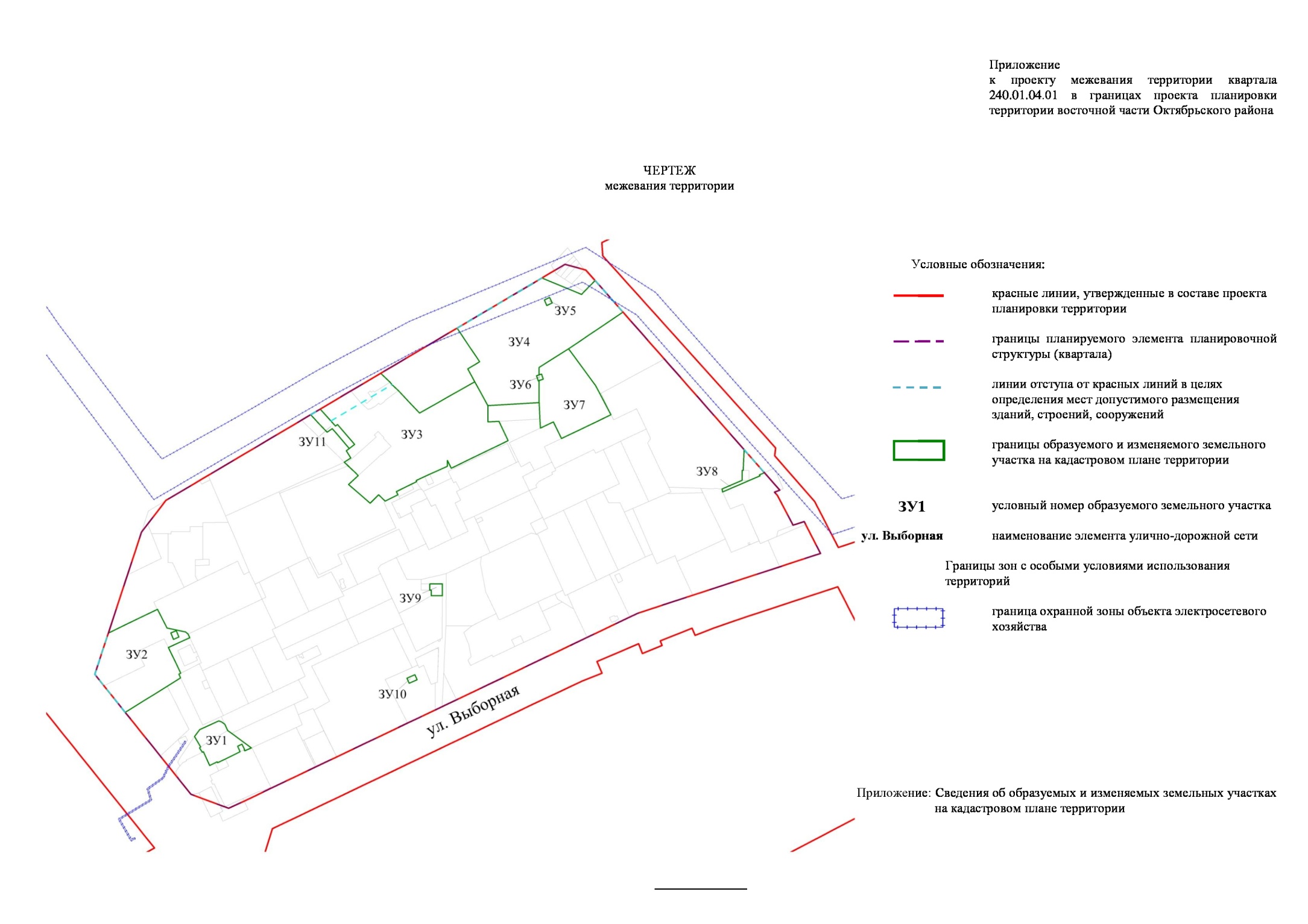 Приложениек чертежу межевания территории СВЕДЕНИЯоб образуемых и изменяемых земельных участках на кадастровом плане территории____________Приложение 7к постановлению мэриигорода Новосибирскаот 05.02.2018 № 405ПРОЕКТмежевания территории, предназначенный для размещения линейного объекта транспортной инфраструктуры местного значения – автомобильной дороги общего пользования по ул. Вилюйскойот ул. Выборной до микрорайона «Зеленый бор» в границахпроекта планировки восточной частиОктябрьского районаЧертеж межевания территории (приложение).____________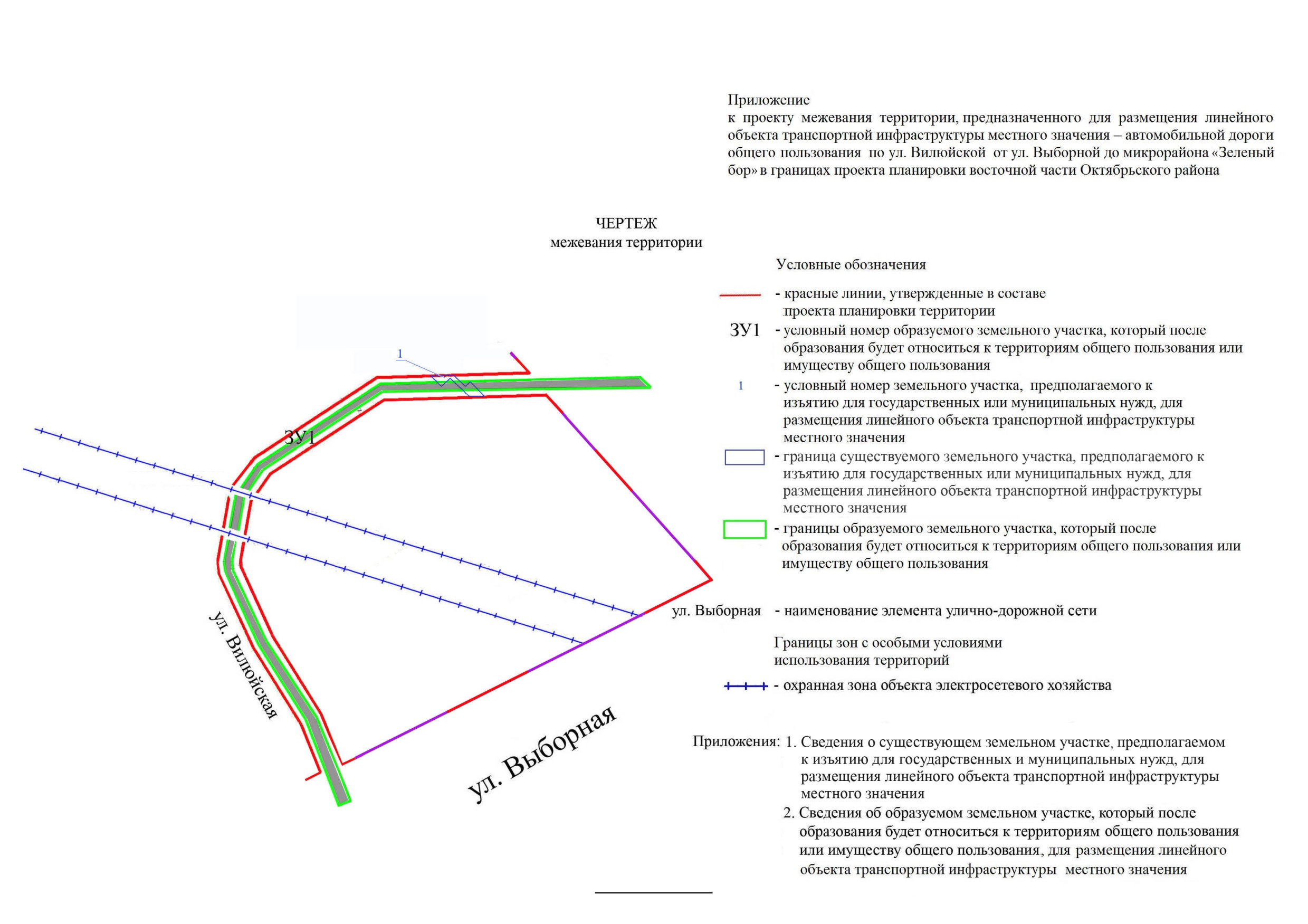 Приложение 1к чертежу межевания территорииСВЕДЕНИЯо существующих земельных участках, предполагаемых к изъятию для государственных или муниципальныхнужд, для размещения линейного объекта транспортной инфраструктуры местного значения____________Приложение 2к чертежу межевания территории СВЕДЕНИЯоб образуемом земельном участке, который после образования будет относиться к территориям общегопользования или имуществу общего пользования, для размещения линейного объектатранспортной инфраструктуры местного значения_____________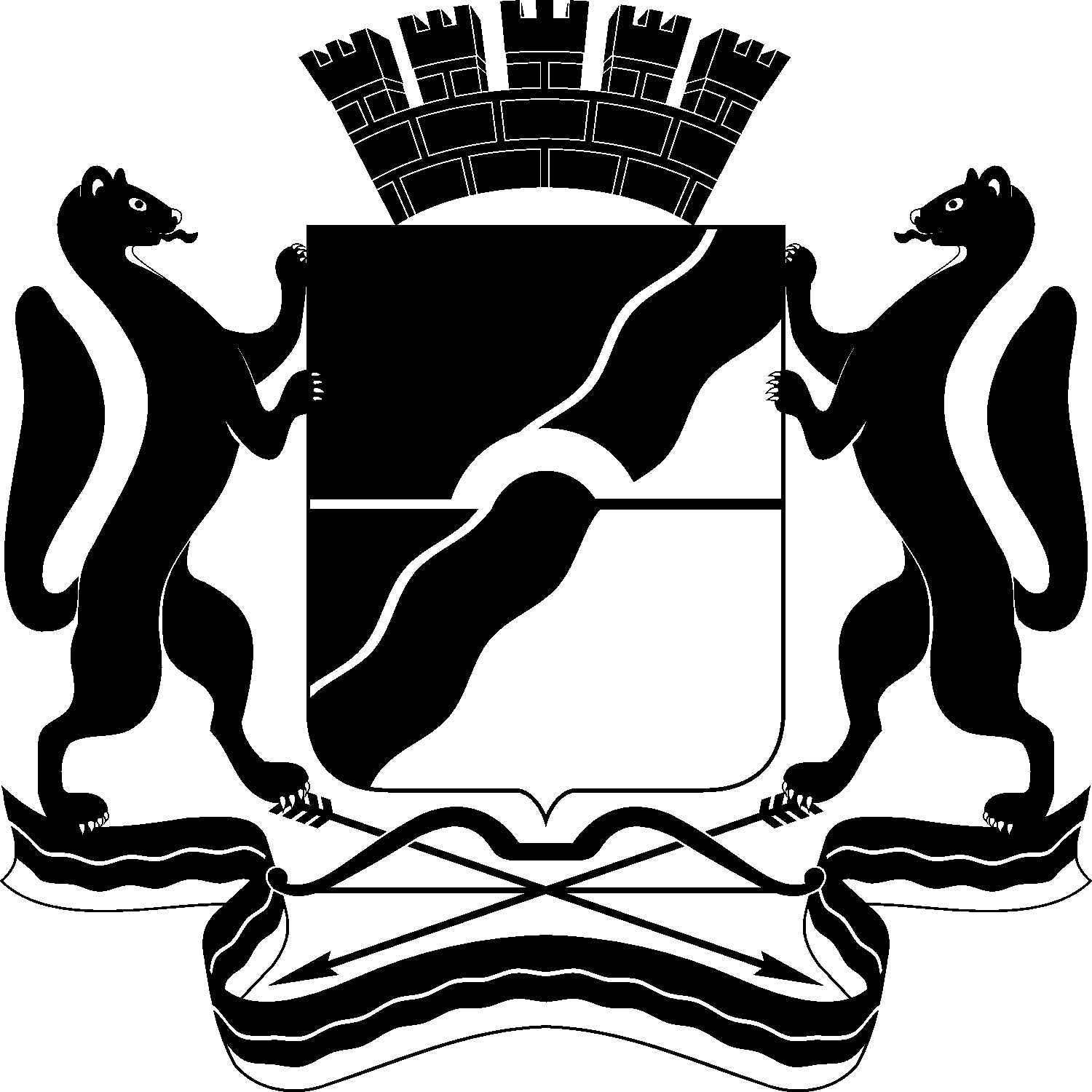 МЭРИЯ ГОРОДА НОВОСИБИРСКАПОСТАНОВЛЕНИЕОт  	  05.02.2018		№     405     	О проекте планировки и проектах межевания территории восточной части Октябрьского районаМэр города НовосибирскаА. Е. Локоть№п/пПоказательПлощадь, гаПроцент12341Общая площадь планируемой территории 1539,00100,002Общественно-деловые зоны, в том числе:174,2511,322.1Зона делового, общественного и коммерческого назначения0,60,042.2Зона объектов среднего профессионального и высшего образования, научно-исследовательских организаций28,231,832.3Зона объектов дошкольного, начального общего, основного общего и среднего общего образования8,790,572.4Зона объектов культуры и спорта124,048,062.5Зона специализированной общественно-деловой застройки12,590,823Жилые зоны, в том числе:201,6213,103.1Зона застройки средне- и многоэтажными жилыми домами130,428,473.2Зона застройки индивидуальными и малоэтажными жилыми домами 71,204,634Зона специального назначения, в том числе:27,441,784.1Зона военных и иных режимных объектов и территорий27,441,785Производственные зоны, в том числе:214,6713,955.1Зона производственной деятельности130,108,455.2Зона коммунальных и складских объектов 84,575,506Территории рекреационного назначения, в том числе:546,6135,526.1Зона природная538,9435,026.2Зона озеленения7,670,507Зона объектов сельскохозяйственного использования10,080,658Территория садовых некоммерческих товариществ4,030,269Зоны инженерной и транспортной инфраструктур, в том числе:360,3023,429.1Зона улично-дорожной сети238,8215,529.2Зона объектов инженерной инфраструктуры114,377,439.3Зона стоянок легковых автомобилей7,110,47Номер микрорайонаПлощадь жилого помещения существующая, кв. мПлощадь микрорайона, гаРасчетная численность существующего населения, человекПрирост жилищного фонда, кв. мРасчетная численность  населения на расчетный срок, человекПлощадь жилищного фонда на расчетный срок, кв. м1234567240.01.0123,81148610624206250148610240.01.0322,64139025581812780310200266828240.01.0353,1789400361220799312200297393240.01.0453,023235101348714200319400465513240.01.0556,1724800103343693316100461733240.01.066,87875025002508750240.01.075,41001859210 000239 786240.01.0840,960022119410 000239 786Итого по жилому рай-ону 240.01734095304421154518744001888613240.02.0146,5736750105036020230072770240.02.0217,4312775464050012775Итого по жилому рай-ону 240.0249525151436020280085545№п/пПоказательПлощадь,га1231Общая площадь планируемой территории1539,002Общественно-деловые зоны, в том числе:257,312.1Зона объектов делового, общественного и коммерческого назначения, в том числе многоэтажных жилых домов 31,382.2Зона объектов среднего профессионального и высшего образования, научно-исследовательских организаций 28,052.3Зона объектов здравоохранения 4,632.4Зона специализированной общественной застройки 14,242.5Зона объектов дошкольного, начального общего, основного общего и среднего общего образования 37,192.6Зона объектов культуры и спорта141,823Жилые зоны, в том числе:182,503.1Зона застройки жилыми домами смешанной этажности 96,553.2Зона застройки средне- и малоэтажными жилыми домами 30,053.3Зона застройки малоэтажными жилыми домами 6,073.4Зона застройки индивидуальными жилыми домами 49,834Зоны специального назначения, в том числе:28,924.1Зона военных и иных режимных объектов и территорий 28,925Производственные зоны, в том числе:145,135.1Зона производственной деятельности73,165.2Зона коммунальных и складских объектов 71,976Территории рекреационного назначения, в том числе:561,076.1Городские леса, иные природные территории475,056.2Парки, скверы, бульвары, иные территории озеленения73,356.3Зона объектов благоустройства, отдыха и рекреации12,677Зона объектов сельскохозяйственного использования 10,088Зоны инженерной и транспортной инфраструктур, в том числе:353,998.1Зона объектов инженерной инфраструктуры 96,628.2Зона сооружений и коммуникаций железнодорожного транспорта3,878.3Зона транспортно-пересадочных узлов 0,708.4Зона улично-дорожной сети 252,80№п/пНомермикрорайонаЧисленность населения, человекНорма водопотребления, л/суткиРасход воды, куб. м/суткиКоэффициент неравномерностиМаксимальный суточный расход, куб. м/суткиНорма расхода воды на полив, л/сутки*человекРасход воды на полив территории, куб. м/суткиНеучтенные расходы, (20 %)Итого, куб. м/сутки1234567891011Район 240.01Район 240.01Район 240.01Район 240.01Район 240.01Район 240.01Район 240.01Район 240.01Район 240.01Район 240.011240.01.01625030018751,222507043845031382240.01.021020030030601,236727071473451203240.01.031220030036601,243927085487861244240.01.041940030058201,26984701358139797395240.01.051610030048301,25796701127115980826240.01.06250300751,2907018181267240.01.07240.01.081000030030001,23600707007205020Итого по району:7440022320267845209535637349Район 240.02Район 240.02Район 240.02Район 240.02Район 240.02Район 240.02Район 240.02Район 240.02Район 240.02Район 240.028240.02.0123003006901,28287016116611559240.02.025003001501,2180703536251Итого по району:280084010081962021406№п/пНаименование водопотребленияРасход воды,куб. м/сутки1231Хозяйственно-питьевые нужды населения387552Пожарные расходы540Итого:39295№ п/пНомермикрорайонаЧисленность населения, человекНорма водоотведения, л/суткиРасход воды, куб. м/суткиКоэффициент неравномерностиМаксимальный суточный расход, куб. м/ суткиНеучтенные расходы, (20 %)Итого, куб. м/сутки12344567789Район 240.01Район 240.01Район 240.01Район 240.01Район 240.01Район 240.01Район 240.01Район 240.01Район 240.01Район 240.011240.01.016250300187518751,2225045045027002240.01.0210200300306030601,2367273473444063240.01.0312200300366036601,2439287887852704240.01.0419400300582058201,269841397139783815240.01.0516100300483048301,257961159115969556240.01.0625030075751,29018181087240.01.07;240.01.0810000300300030001,236007207204320Итого по району:744002232022320267845356535632140Район 240.01Район 240.01Район 240.01Район 240.01Район 240.01Район 240.01Район 240.01Район 240.01Район 240.01Район 240.018240.02.0123003003006901,28281661669949240.02.025003003001501,21803636216Итого по району:280084010082022021210№ п/пНомермикрорайонаЧисленность населения, человекПлощадь,
кв. мУдельный
показатель расхода тепла на отопление,
Гкал/кв. мРасход тепла на отопление,
Гкал/часРасход тепла на вентиляцию,
Гкал/часРасход тепла на ГВС,
Гкал/часРасход тепла соц-культбытом,
Гкал/часВсего,
Гкал/часВсего,
МВт1234567891011Район 240.01Район 240.01Район 240.01Район 240.01Район 240.01Район 240.01Район 240.01Район 240.01Район 240.01Район 240.01Район 240.011240.01.01625014861031,14,6222,7731,5490,2319,17410,6702240.01.021020026682831,18,2984,9792,7800,41516,47319,1583240.01.031220029739331,19,2495,5493,0990,46218,36021,3524240.01.041940046551331,114,4778,6864,8510,72428,73833,4235240.01.051610046173331,114,3608,6164,8110,71828,50533,1516240.01.06250875031,10,2720,1630,0910,0140,5400,6287240.01.07, 081000023978631,17,4574,4742,4990,37314,80317,216Итого по району:74400188861358,73535,24019,6782,937116,593135,598Район 240.02Район 240.02Район 240.02Район 240.02Район 240.02Район 240.02Район 240.02Район 240.02Район 240.02Район 240.02Район 240.028240.02.0123007277031,12,2631,3580,7580,1134,4925,2259240.02.025001277531,10,3970,2380,1330,0200,7890,917Итого по району:2800855452,6601,5960,8910,1335,2816,142№ п/пНомер микрорайонаЧисленность населения, человекПлощадь,кв. мУдельная расчетная электрическая нагрузка, Вт/кв. мКоэффициентРасчетная электрическая нагрузка, МВтПрирост электрической нагрузки, МВт12345678Район 240.01Район 240.01Район 240.01Район 240.01Район 240.01Район 240.01Район 240.01Район 240.011240.01.016250148 61017,81,33,43902240.01.021020026682817,81,36,1742,9583240.01.031220029739317,81,36,8824,8134240.01.041940046551317,81,310,7723,2865240.01.051610046173317,81,310,68510,1106240.01.06250875017,81,30,20207240.01.07, 081000023978617,81,35,5495,549Итого по району:74400188861343,70326,716Район 240.02Район 240.02Район 240.02Район 240.02Район 240.02Район 240.02Район 240.028240.02.0123007277017,801,31,6840,8349240.02.025001277517,801,30,2960Итого по району:2800855451,9800,834Номербассейна стокаНомерочистногосооруженияПлощадь бассейна стока, гаОбъем дождевого стока,тыс. куб. м/годОбъем талого стока,тыс. куб. м/годОбъем моечных вод,тыс. куб. м/год1234561ЛОС-1239,71256,2124,610,22ЛОС-267,1171,734,92,43ЛОС-331,8834,116,60,74ЛОС-450,4453,426,21,25ЛОС-5179,13191,593,15,06ЛОС-6108115,456,26,27ЛОС-7,851,8155,426,94,48ЛОС-941,4544,321,61,09ЛОС-1043,6946,722,72,6Итого:Итого:Итого:868,7422,833,7№п/пНаименование показателейЕдиница измеренияСуществующее использованиеСостояние на 2030 год123451. Территория1. Территория1. Территория1. Территория1. Территория1.1Площадь планируемой территории, в том числе:га1539,001539,001.1.1Общественно-деловые зоны, в том числе:га174,25257,311.1.1.1Зона объектов делового, общественного и коммерческого назначения, в том числе многоэтажных жилых домовга0,6031,381.1.1.2Зона объектов среднего профессионального и высшего образования, научно-исследовательских организацийга28,2328,051.1.1.3Зона объектов здравоохранения га0,004,631.1.1.4Зона специализированной общественной застройкига12,5914,241.1.1.5Зона объектов дошкольного, начального общего, основного общего и среднего общего образованияга8,7937,191.1.1.6Зона объектов культуры и спортага124,041.1.2Жилые зоны, в том числе:га201,62182,501.1.2.1Зона застройки жилыми домами смешанной этажности га130,4296,551.1.2.2Зона застройки средне- и малоэтажными жилыми домами га-30,051.1.2.3Зона застройки малоэтажными жилыми домами га-6,071.1.2.4Зона застройки индивидуальными жилыми домами га71,2049,831.1.3Зоны специального назначения, в том числе:га27,4428,921.1.3.1Зона военных и иных режимных объектов и территорий га27,4428,921.1.4Производственные зоны, в том числе:га214,67145,131.1.4.1Зона производственной деятельностига130,1073,161.1.4.2Зона коммунальных и складских объектов га84,5771,971.1.5Территории рекреационного назначения, в том числе:га546,61561,071.1.5.1Городские леса, иные природные территориига538,94475,051.1.5.2Парки, скверы, бульвары, иные территории озелененияга7,6773,351.1.5.3Зона объектов благоустройства, отдыха и рекреациига7,6712,671.1.6Зона объектов сельскохозяйственного использования га10,0810,081.1.7Зоны инженерной и транспортной инфраструктур, в том числе:га360,30353,991.1.7.1Зона объектов инженерной инфраструктуры га114,3796,621.1.7.2Зона транспортно-пересадочных узлов га–0,701.1.7.3Зона улично-дорожной сети га238,82252,801.1.7.4Зона сооружений и коммуникаций железнодорожного транспортага–3,871.1.7.5Зона стоянок легковых автомобилейга7,111.2Обеспеченность озеленением общего пользованиякв. м/человек178,972,882. Население2. Население2. Население2. Население2. Население2.1Численность населениятыс.человек31,9677,202.2Плотность населения территорий жилой застройки района 240.01, в том числе:Плотность населения территорий жилой застройки района 240.01, в том числе:Плотность населения территорий жилой застройки района 240.01, в том числе:Плотность населения территорий жилой застройки района 240.01, в том числе:2.2.1Плотность населения территорий застройки жилыми домами смешанной этажностичеловек/га154,08327,512.2.2Плотность населения территорий застройки средне- и малоэтажными жилыми домами человек/га–215,662.2.3Плотность населения территорий застройки малоэтажными и индивидуальными жилыми домамичеловек/га34,0034,003. Жилищный фонд3. Жилищный фонд3. Жилищный фонд3. Жилищный фонд3. Жилищный фонд3.1Средняя обеспеченность населения общей площадью жильякв. м/чел.22,025,53.2Общий объем жилищного фонда, в том числе:тыс. кв. м774,91965,43.3Убыль жилищного фондатыс. кв. м–2,43.4Объем нового жилищного строительстватыс. кв. м–1190,54. Объекты федерального, регионального, местного значения, объекты социально-культурного и коммунально-бытового назначения и иные объекты капитального строительства4. Объекты федерального, регионального, местного значения, объекты социально-культурного и коммунально-бытового назначения и иные объекты капитального строительства4. Объекты федерального, регионального, местного значения, объекты социально-культурного и коммунально-бытового назначения и иные объекты капитального строительства4. Объекты федерального, регионального, местного значения, объекты социально-культурного и коммунально-бытового назначения и иные объекты капитального строительства4. Объекты федерального, регионального, местного значения, объекты социально-культурного и коммунально-бытового назначения и иные объекты капитального строительства4.1Дошкольные образовательные организациимест115030604.2Общеобразовательные организациимест167585754.3Организации дополнительного образованиямест2534404.4Поликлиники, в том числе:4.4.1Детские поликлиникипосещений в смену–5304.4.2Поликлиники общего типапосещений в смену–9604.5Физкультурно-спортивные залы, помещениякв. м пола–49804.6Бассейныкв. м зеркала воды–15005. Транспортная инфраструктура5. Транспортная инфраструктура5. Транспортная инфраструктура5. Транспортная инфраструктура5. Транспортная инфраструктура5.1Протяженность улично-дорожной сети, в том числе:км23,054,725.1.1Магистральные улицы общегородского значения, в том числе:км8,628,45.1.1.1Непрерывного движениякм–6,55.1.1.2Регулируемого движения 1 классакм–14,05.1.1.3Регулируемого движения 2 классакм8,67,95.1.2Улицы и дороги районного значениякм5,15,685.1.3Проезды км–4,105.2Плотность улично-дорожной сетикм/кв. км1,43,45.3Протяженность линий общественного пассажирского транспорта, в том числе:км8,633,65.3.1Автобусакм8,623,25.3.2Метрополитенакм–2,85.4Парковочных мест в гаражных комплексах тыс. машино-мест–28,0Условный номер земельного участка на чертежеУчетныйномеркадастрового кварталаВид разрешенногоиспользованияобразуемого земельного участка в соответствии с проектом планировки территорииПлощадьобразуемого и изменяемого земельного участка и его частей, гаАдрес земельногоучастка12345ЗУ154:35:072170Склады1,0501Российская Федерация, Новосибирская область, город Новосибирск, ул. Выборная, 163Условный номер земельного участка на
чертежеУчетный
номеркадастрового кварталаВид разрешенногоиспользования образуемого земельного участка в соответствии с проектом планировки территорииПлощадь образуемого и изменяемого земельного участка и его частей, гаАдресземельного участка12345ЗУ154:35:072205Образование и просвещение; культурное развитие0,7214Российская Федерация, Новосибирская область, город Новосибирск, ул. Выборная, 87/3Условный номер земельного участка на
чертежеУчетный
номеркадастрового кварталаВид разрешенного использования образуемого земельного участка в соответствии с проектом планировки территорииПлощадь образуемого и изменяемого земельного участка, гаАдресземельного участка12345ЗУ154:35:072130Многоэтажная жилая застройка (высотная застройка)0,5712Российская Федерация, Новосибирская область, город Новосибирск, ул. Выборная, 154ЗУ 254:35:072130;54:35:072115Земельные участки (территории) общего пользования1,0132Российская Федерация, Новосибирская область, город Новосибирск, ул. Выборная, (144/1)ЗУ354:35:072115Коммунальное обслуживание0,0219Российская Федерация, Новосибирская область, город Новосибирск, ул. Выборная, (144)ЗУ454:35:072130Многоэтажная жилая застройка (высотная застройка)0,5292Российская Федерация, Новосибирская область, город Новосибирск, ул. Рябиновая, 10ЗУ554:35:072130Многоэтажная жилая застройка (высотная застройка)0,3525Российская Федерация, Новосибирская область, город Новосибирск, ул. Рябиновая, 8Условный номер земельного участка на
чертежеУчетный
номеркадастрового кварталаВид разрешенного использования образуемого земельного участка в соответствии с проектом планировки территорииПлощадь образуемого и изменяемого земельного участка, гаАдресземельного участка12345ЗУ 154:35:072147Малоэтажная многоквартирная жилая застройка 0,1200Российская Федерация, Новосибирская область, город Новосибирск, ул. Рябиновая, 19ЗУ 254:35:072147Земельные участки (территории) общего пользования 0,0530Российская Федерация, Новосибирская область, город Новосибирск, ул. Кленовая, 14аЗУ 354:35:072147Для индивидуального жилищного строительства 0,0670Российская Федерация, Новосибирская область, город Новосибирск, ул. Рябиновая, 57ЗУ 454:35:072147Для индивидуального жилищного строительства0,0696Российская Федерация, Новосибирская область, город Новосибирск, ул. Рябиновая, 55ЗУ 554:35:072147Для индивидуального жилищного строительства0,0747Российская Федерация, Новосибирская область, город Новосибирск, ул. Рябиновая, 53ЗУ 654:35:072147Коммунальное обслуживание0,0994Российская Федерация, Новосибирская область, город Новосибирск, ул. Рябиновая, 3Условный номер земельного участка на чертежеУчетный
номер кадастрового кварталаВид разрешенного использования образуемого земельного участка в соответствии с проектом планировки территорииПлощадь образуемого и изменяемого земельного участка, гаАдресземельного участка12345ЗУ 154:35:072180Рынки0,3356Российская Федерация, Новосибирская область, город Новосибирск, ул. Выборная, 89бЗУ 254:35:072180Многоэтажная жилая застройка (высотная застройка)1,4505Российская Федерация, Новосибирская область, город Новосибирск, ул. Выборная, 91/2ЗУ 354:35:072180Дошкольное, начальное и среднее общее образование3,3749Российская Федерация, Новосибирская область, город Новосибирск, ул. Выборная, 113/3ЗУ 454:35:072180Многоэтажная жилая застройка (высотная застройка)2,9039Российская Федерация, Новосибирская область, город Новосибирск, ул. Выборная, 101/7ЗУ 554:35:072175Коммунальное обслуживание0,0094Российская Федерация, Новосибирская область, город Новосибирск, ул. Выборная, 101бЗУ654:35:072175Коммунальное обслуживание0,0075Российская Федерация, Новосибирская область, город Новосибирск, ул. Выборная, 103аЗУ754:35:072175Дошкольное, начальное и среднее общее образование1,0399Российская Федерация, Новосибирская область, город Новосибирск, ул. Выборная, 103/4ЗУ854:35:072180Коммунальное обслуживание0,1155Российская Федерация, Новосибирская область, город Новосибирск, область, город Новосибирск, ул. Выборная, (131/1)ЗУ954:35:072180Коммунальное обслуживание0,0368Российская Федерация, Новосибирская область, город Новосибирск, область, город Новосибирск, ул. Выборная, (117)ЗУ1054:35:072180Коммунальное обслуживание0,0126Российская Федерация, Новосибирская область, город Новосибирск, область, город Новосибирск, ул. Выборная, (117/2)ЗУ1154:35:072180Коммунальное обслуживание0,1101Российская Федерация, Новосибирская область, город Новосибирск, ул. Выбор-ная, (113/3)Условныйномер земельного участка начертежеКадастровый номер земельного участкаАдрес земельного участка Площадь земельного участка, га1234154:35:072210:269Новосибирская область, г Новосибирск, ОНТ «Ветеран-1», квартал Х, участок № 1120,0464Условныйномер земельного участка на чертежеУчетныйномер кадастрового кварталаВид разрешенного использованияобразуемого земельного участка всоответствии с проектомпланировки территорииПлощадь образуемого земельного участка, гаАдрес земельного участка12345ЗУ154:35:072205Автомобильный транспорт0,9272Российская Федерация, Новосибирская область, город Новосибирск, ул. Вилюйская, 5а